Special Issue on Organic and Inorganic Molecular Electrochemistry.The Design, Performance and Continuing Development of Electrochemical Reactors for ElectrosynthesisSamuel C. Perry, Carlos Ponce de León, Frank C. Walsh* Electrochemical Engineering Laboratory, Department of Mechanical Engineering, Faculty of Engineering and Physical SciencesUniversity of Southampton, Highfield, Southampton, SO17 1BJ, UK.*Author for correspondence; f.c.walsh@soton.ac.ukAbstractA critical review of classical and improved electrodes, electrocatalysts and reactors is provided. The principles governing the selection of electrochemical flow reactor or progression of a particular design for laboratory or pilot scale are reviewed integrating the principles of electrochemistry and electrochemical engineering with practical aspects. The required performance, ease of assembly, maintenance schedule and scale-up plans must be incorporated. Reactor designs can be enhanced by decorating their surfaces with nanostructured electrocatalysts. The simple parallel plate geometry design, often in modular, filter-press format, occupies a prominent position, both in the laboratory and in industry and may incorporates porous, 3D or structured electrode surfaces and bipolar electrical connections considering the reaction environment, especially potential- and current-distributions, uniformity of flow, mass transport rates, electrode activity, side reactions and current leakage. Specialised electrode geometries include capillary gap and thin film cells, rotating cylinder electrodes, 3-D porous electrodes, fluidised bed electrodes and bipolar trickle tower reactors. Applications span inorganic, organic electrosynthesis and environmental remediation. Recent developments in cell design: 3D printing, nanostructured, templating 3D porous electrodes, microchannel flow, combinatorial electrocatalyst studies, bioelectrodes and computational modelling. Figures of merit describing electrochemical reactor performance and their use are illustrated. Future research and development needs are suggested.Keywords: 3D printing, electrochemical engineering, electrode material, figures of merit, hybrid cell, porous electrode, reaction environment, reactor, three-dimensional electrode. (Approx. 8,500 words, 241 references, 1 table and 12 figures) Contents1. Introduction2. Principles of electrochemical reactor design2.1 General considerations2.2 Cell voltage and its components2.3 Electrode kinetics2.4 Figures of merit2.5 Practical features3. Decisions during reactor selection or design3.1 Strategic decisions3.2 Divided and undivided reactors3.3 Monopolar and bipolar electrical connections to electrodes3.4 Porous, 3D electrode structures4. Examples of reactor designs and their performance4.1 Vertical plates in a stirred beaker4.2 The planar electrode in a rectangular flow channel4.3 Examples of commercially available flow cells4.4 3D printed flow cells4.5 Porous, 3Ds electrode in a flow cell4.6 Flow field designs4.7 Rotating disc and cylinder electrode reactors 4.8 Thin film reactors: capillary gap and bipolar trickle tower reactors 5. Technological developments in the design, construction and simulation of electrodes and cells 5.1 Gas diffusion electrodes (GDEs) for gaseous reactants5.2 Microflow channel reactors5.3 3D porous electrodes5.4 3D printing of electrodes and cell bodies5.5 Computational modelling of reaction environment in reactors5.6 Immobilised enzyme electrodes and biosynthesis5.7 Combinatorial approaches to electrosynthesis5.8 Electrodeposited composite materials6. Summary7. Future research and development needsList of SymbolsGreekSubscriptsa	Anodeact	Activation (under charge transfer control)c	Cathodeconc 	Concentration (under mass transfer control)cell	Celle	At equilibriumE	ElectrodeN	NormalisedR	ReactorT	Tank (reservoir)(0) 	At time zero(t)	At time tDimensionless groupsLe	Dimensionless length (Le = /de)					Re	Reynolds number (Re = vde/)					Sc	Schmidt number (Sc =/D)						Sh	Sherwood number (Sh = km de/D)					AbbreviationsABS		Acrylonitrile butadiene styrene BTTR		Bipolar trickle tower reactorFBE		Fluidised bed electrodeGDE		Gas diffusion electrodeHDPE		High density polyethyleneNW		NanowirePEEK		Poly(etherethylketone) PEM		Proton exchange membranePVC		Poly(vinylchloride)PTFE		Poly(tetrafluoroethylene)RFB		Redox flow batteryRVC		Reticulated vitreous carbonRCE		Rotating cylinder electrodeRCH		Rotating cylinder HullSCE		Saturated calomel electrodeSHE		Standard hydrogen electrode2-D; 3-D	Two-dimensional; three-dimensional1. IntroductionElectrosynthesis has a proud history, which ranges from the routine, tonnage scale production of chlor-alkali chemicals and electrowinning of metals to the small scale realisation of speciality products, such as pharmaceutical and fine chemicals, metal alloys, composites, semiconductors and superconductors1-4.  Proponents would highlight the convenience of electrochemistry, its ease of control, the environmentally clean nature of the electron as a reagent and the ability to produce powerful species, in-situ, under near ambient conditions. Antagonists might balance these features against limitations, including the speciality nature of the discipline and their lack of training and support in practical electrochemistry and electrochemical engineering together with the shortage of literature on successful case studies of modern electrosynthesis at an industrial scale. The design, operation and scale-up of electrochemical cells remains a critical challenge to the continued development and diversification of electrosynthesis. The design of electrochemical cells has often been focussed on glass cells for laboratory benchtop use, the services of a skilled glassblower being essential in sealing electrodes in glass and making microporous gas bubbling/cell dividing frits or flanges to accommodate ion exchange membranes5. The motivation for glass beaker cell use is clear, as they are easy to assemble and clean, and sample exchange for manual batch analysis is facile. However, reaction conditions are often poorly reproducible, especially when attempting to accelerate reactions rates through magnetic stirrer bars or gas bubbling. This has led to a large proportion of electrochemical synthesis works moving away from beaker cells and into more specialist reactors, with flow fields, turbulence promotors and fixed electrode geometry and position greatly enhancing reproducibility and turnover rates. The danger here is that all electrosynthesis studies are carried out in the same reactor; the different reaction mechanisms require vastly different reaction environments in order to optimise reaction rate, charge efficiency and product conversion. Often these three parameters cannot all be maximised, and so reactor design must focus on reaching a compromise reaction profile.This review provides an overview of the key reactor designs employed for electrochemical synthesis, covering initial bench-top proof of concept scale up to larger industrial standard reactors. The merits of various reactor designs are discussed in terms of practical applications, along with methods of improving their output via the complementary design of 3D electrode structures, electrolyte flow profiles and mass transport distribution. 2. Principles of electrochemical reactor design2.1 General considerationsElectrochemical reactors can be inherently complex and contain several controls and sensors for specific electrosynthesis processes or can also be a simpler generic design suitable for a screening process at small scale. The final design should comply with a number of essential characteristics6 that include: Moderate capital and running costs, require low cost components, a low cell potential difference and a low pressure drop over the entire cell including the inlet and outlet flow manifolds for the electrolyte; where possible, an undivided reactor will simplify engineering design and result in lower capital and running costs. Convenience and reliability, adequate design, installation, operation and maintenance and monitoring procedures.Appropriate facilities to control and monitor concentration, potential, current density and adequate mass transport regime to provide and remove reactants and products respectively, via suitable flow distributions.Simplicity and versatility are perhaps the least quantified and most overlooked, yet perhaps the most important, factors for achieving an elegant and long-lasting design to attract users. Provision for future developments by designing a modular configuration that facilitates scale-up by adding unit cells or by increasing the size of each unit.Industrial applications of electrochemical reactors include the production and conversion of chemicals e.g. the chlor-alkali process7, aluminium metal production1 and adiponitrile8 among other important applications, such as  energy conversion and storage9. The reactors also offer the opportunity to use electrochemical techniques for the investigation of electrode processes involving mass transfer, charge transfer and influence of cell hydrodynamics which is typically carried out in small electrochemical cells at laboratory scale.In electrosynthesis, the electrolyte is often single phase, the reactant(s) and/or products being sufficiently soluble to avoid undue mass transport restrictions. In order to minimise ohmic drop in the electrolyte, a small interelectrode gap may be used and gas hold-up should be avoided by using a sufficient flow velocity. It is also common to add a concentrated indifferent electrolyte, the ions carrying most of the migration current between the electrodes. The counter electrode reaction must also be considered as gas evolution or corrosion may unbalance concentration or pH and introduce evolved gas as a second phase.In a two-phase liquid-liquid electrolyte, a phase transfer reagent may be needed to facilitate reactant or product transfer between the phases. In an organic-aqueous electrolyte, quaternary ammonium salts or surfactants have often been used. In special cases, the electrolyte may be a solid-liquid emulsion or suspension. Composite electrodeposition of materials utilises an agitated slurry of solid particles or a sol to deposit materials by a combination of electrophoresis, convective-diffusion and electrodeposition10. 2.2 Cell voltage and its componentsWhen current flows through an electrolytic cell, the cell voltage (U) can be expressed as:The first term on the right hand side is set by selecting the electrode reactions and their thermodynamics, Ue being directly related to the Gibbs free energy change (ΔGcell) for the cell reaction:where F is Faraday’s constant and z is the electron stoichiometry. Ecell is the equilibrium cell potential difference, defined as the difference between the anode and cathode potentials (Eea – Eec). The second term in equation (1) is governed by the electrode kinetics and mass transport to and from the electrodes, as determined by the electrode overpotential (η). The third term represents ohmic losses, related to the current passed (I) and electrical resistance (R). Expanding the expression gives:The modulus of values is taken to allow for negative cathode current values indicating a reduction. By convention, positive overpotentials give rise to oxidation currents and negative overpotentials give rise to reduction currents. For (non-spontaneous) electrolytic processes, equations (1) and (3) predict that the cell potential difference, U is positive and becomes larger with increasing current density.c,act and a,act are the charge transfer overpotentials at the cathode and anode, respectively, representing kinetic charge transfer limitations which dominate at low current densities. Such overpotentials can be minimised using the appropriate catalysts for a particular reaction and operating at a higher temperature. The concentration overpotentials under convective-diffusion terms, c,conc and a,conc are important at high current densities. These overpotentials cause a potential loss due to mass transport limitations of electroactive species reaching, or leaving, the electrode surface and can be minimised employing high surface area electrodes, high mass transport flow regimes or turbulence promoters. The IR term is the sum of all electrical resistances across the reactor and the electrodes as well as that of the electronic connections. These include all ohmic drops in the system, i.e. the external electrical contacts, the current collectors and electrodes, electrolyte(s) and membrane. Minimisation of these resistances lowers energy loss and can be achieved by: (a) reducing the overpotentials of the reactions at the electrodes using a suitable catalyst and (b) reducing the resistances through the membrane, across the electrolyte(s) and through the electrodes. For an electrosynthesis cell, minimising all potential losses in the reactor minimises the cell voltage required.2.3 Electrode kineticsElectrode potential is ‘the double-edged sword of electrochemical technology’. If the potential is well controlled, yield, selectivity and reaction rate can be high, but when the potential distribution is poor, rate, purity and yield can all suffer. It is important to monitor electrode potential not just in laboratory cells but in pilot and full scale electrochemical reactors, both to relate performance back to polarisation behaviour and act as a powerful diagnostic probe for cell condition monitoring. Electrosynthesis cells should always be provided with facilities for incorporating a robust reference probe11.For an electrosynthesis cell, minimising all potential losses in the reactor minimises the cell voltage required. The overall rate of an electrode process can be described by Faraday’s laws of electrolysis, which may be written as a space-time yield, ρST, i.e., the amount of product per unit reactor volume per unit time:where V is the reactor volume, VR is the electrolyte volume, n is the amount of a species and t is the elapsed time. The current efficiency (or charge yield),  allows for a fraction of the current being used in secondary reactions. The common units of mol m-3 h-1 can be obtained on multiplying the right-hand side by 3600. When comparing electrode performance it is often useful discuss in terms of a normalised current, either the current density (j) by normalising current against the electrode area (A):or a mass specific current (Iw) by normalising current against catalyst mass loading (w):Normalisation is usually against the geometric area rather than the electrochemically active area, rougher or more porous electrodes being able to support much larger current densities12.2.4 Figures of meritFigures of merit (FOM) for electrochemical reactors are convenient normalised criteria of performance for the diverse range of electrochemical reactors that exist for different applications. The figures of merit are useful to compare different reactors and help the selection for a particular purpose. In addition the selection should be based on safety and reliability characteristics as well as the most convenient operational mode. The most common figures of merit are presented in Table 1.It is also important to evaluate the suitability of an electrochemical rector and the initial investment cost and the operational cost, including the costs of electrolysis and moving parts, i.e. electrolyte pumping or electrode rotation. The evaluation should also consider the life time of all the components which cost could increase the initial investment and running of the process. A careful selection of suitable materials needs to consider lifetime, sustainability, recycling and environmental disposal. Figures of merit are extensively used to compare the performance of electrochemical reactors employed for waste water treatment containing phenolic compounds13, ground water treatment14, waste water from the petrochemical industry15 and metal recovery or remediation of waters containing phenolic compounds.  Electrochemical reactors require high current density, energy density and energy efficiency which can only be achieved by the appropriate selection of electroactive species and selective catalyst to avoid parasitic reactions as well as comparative performance to quantify their capability. The explicit mathematical figures of merit listed in table 1 are essential to make such comparisons specially those based on the normalisation considering the stack volume and the electrolyte volumeIn the case of electrosynthesis of soluble redox mediators in bipolar filterpress cells, many engineering aspects of cell design are in common with that of redox flow batteries, which have been treated in extensive reviews16-18.2.5 Practical featuresThe most basic electrochemical testing can be performed in simple glass beakers with anodes and cathodes immersed in electrolyte. Adding glass-blown flanges facilitates anodic and cathodic separation via a membrane or porous separator. As reactors are scaled up and flow is introduced, more complex reactor designs are usually assembled from a series of stacked components, comprising of electrode plates, gaskets, separators and housings. Practical cells usually require even compression of flow and electrode compartments to ensure adequate sealing. It is common to facilitate uniform compression by using rigid (often insulated steel) end plates. Well-spaced threaded (often stainless steel) fastenings apply compression through the cell, as seen in commercial cells such as the Electrocell1, the FM01-LC electrolyser19 and the Microflow cell20. Tools such as wrenches (and especially torque wrenches) are rarely found in synthesis laboratories and manual, thumb screws are convenient and used in several designs. In the versatile laboratory cell, one end plate is fixed in a frame, the other being tightened and relaxed via a single thumb screw21. It is useful to have the inlet and outlet flow tube connectors mounted on an end plate and able to be tightened and relaxed manually, precluding the need for hand tools. Thumb screws are convenient and their use has been continued in contemporary designs, such as the C-Flow cell20 shown in Figure 1. Electrochemical cell components are prime candidates for 3D printing, either from polymer materials or stainless steel depending on whether the component should be electrically insulating or should function as a current collector. The same technologies can be used to fabricate the electrodes themselves, or conductive steel, Ni or Ti units can allow insertion and removal of anode and cathode plates. Of course, 3D printing is not a necessity; stacked components with machined pores and channels can be arranged to give relatively complex internal structures providing an adequate seal is obtained.  Stacked cell designs require adequate separation between anode and cathode to prevent electrical short circuits or product crossover. Electrical separation can be achieved with porous polymer meshes or crushed glass frits, or chemical separation requires ion exchange membranes. The choice of solvent and electrolyte must consider the stability of reaction intermediates for the full electrochemical mechanism, and also whether sufficient overpotential can be applied within the solvent window. Aqueous systems are cost effective and simple to work with, although the solvent window of water is narrow compared to organic media or ionic liquids. Many electrochemical systems show a strong pH dependence and the requirement for proton transfers often necessitates and aqueous electrolyte. It is also important to consider surface interactions between electrolyte ions and the catalyst surface. Strongly adsorbing species can block catalyst sites, which can reduce the rate of reaction or have drastic influence on product selectivity22.Organic electrolytes and room temperature ionic liquids give a wider solvent window than aqueous equivalents, and allow reactions through intermediate species that would be oxidised in an aqueous environment23. Ionic liquids are able to stabilise high energy radical intermediates for organic electrochemical synthesis24. Proton transfers in organic or ionic liquid media can be facilitated by including low concentrations of water either in the liquid phase or as a humidified gas stream. This has been successfully achieved for CO2 reduction in ionic liquids, although so far the limited water availability has only given access to 2e– formate or CO products and cannot reach desirable C2 species such as ethylene or ethanol25. Ionic liquids are especially desirable from an environmental perspective as they can be recycled via solvent extraction to be reused for further electrochemical synthesis. Since their environmental standing is dependent on extraction and recycling and their viscosity gives slow mass transport rates, their use is currently too costly for industrial scale-up26. 3. Decisions during reactor selection or design 3.1 Strategic decisionsIn the 1960s, electrochemical engineering principles were increasingly applied to cell design and a diverse range of electrode and cell geometries developed for laboratory and pilot scale use in the 1970s 6, 27-30. Many of these designs, particularly packed31, fluidised and moving beds, were primarily intended for metal ion removal from dilute waste liquors32 although uses in synthesis have been considered. Such developments and their industrial applications have been reviewed1, 33.It is generally accepted that depending on the applications the electrochemical reactor has to be designed for the particular process in order to optimise the figures of merit such as conversion, current efficiency, selectivity, energy consumption and efficiency, cell voltage, electroactive area, mass transport and space tie and space velocity. Selectivity and conversion are more important than energy efficiency in electroplating and organic electrochemistry respectively, whereas energy efficiency is more important for redox flow batteries and industrial production of, e.g., adiponitrile, aluminium and chlor-alkali.Independently of the application of the electrochemical reactors, several principles need to be followed in order to provide an optimised design. Some basic strategic decisions for constructing an electrochemical reactor include considerations that could be conflicting and the decision on what aspects to favour on detrimental to others has to be realised on their importance for the process. Some of these considerations include: a) simplicity in order to reduce cost, b) reliability for routine operations, cleaning and inspection, c) integration so the reactor aligns with existing production processes, d) reaction engineering to optimise selectivity, production, current and potential distribution, mass transport, electroactive area, interelectrode gap and low overpotentials34, e) operational cost having reliable and low cost cell components such as electrolyte and separator if needed, f) minimisation of mechanical devices such as electrolyte pumps or electrode agitation and g) low pressure drop over the reactor. Other strategic decisions are whether the process is batch or continuous operation and how the products will be removed from the reactor, depending on their physical characteristics. Gas products are typically vented at lower pressure or displace them with an inert gas or via a gas liquid separation unit. Liquid and solid products can be separated by flotation, settlement, or solvent extraction. Figure 2 offers a simple strategy to aid selection or development of a particular electrode geometry and cell design6. When used retrospectively, this approach helps to rationalise diverse cell designs by considering their major characteristics. Alternatively, Figure 2 can aid the selection of an available cell design. The benefits and compromises involved in making such a choices can be briefly considered.3.2 Divided and undivided reactorsOne of the first decisions in reactor design whether the reactor operates with separated cathodic and anodic electrolyte compartments by an ion exchange membrane or a porous separator, or a single electrolyte compartment. The single compartment design is simpler and avoids the cost of the ion exchange membrane and the gaskets and fittings in the electrolyte required to fit the separator (Figure 3). Divided reactors avoid mixing of catholyte and anolyte electrolytes which prevents product consumption or unwanted side reactions occurring at the opposite electrode. Although small inter-electrode distances can be realised with a separator, as with the 2 mm inter-electrode gap of the bromide polysulfide redox flow battery9, divided reactors also increase the ionic resistance due to the separator. Cell designs without a membrane or separator have a smaller ohmic resistance as the impedance caused by a separator is absent and are capable of wider range of flow profiles. Furthermore, degradation and material cost for membranes do not have to be considered. For instance, the membrane in PEM fuel cells accounts to 24% of the total cost. Membrane-less designs can have porous electrodes, allowing a flow through, fluidised bed electrodes, gas diffusion electrodes and redox mediators. The selection of a divided or undivided reactor is important in the electrochemical water treatment methods to deplete anthropogenic persistent organic pollutants. Typically, the main direct and mediated oxidation (via highly oxidising radicals) occurs in the anode compartment, in which case a divided reactor will be required. In some instances, a two-stage remediation process involves the preparation of the oxidants (e.g., persulfates, perphosphates, percarbonates) in the reactor which are then added to the wastewater. In a divided reactor, direct and mediated oxidation can be carried out at the anode where single, and mixtures of, highly oxidising species can be generated at a high current efficiency. A more synergetic process is the combination of the anodic and cathodic processes to increase the degradation efficiency, in which case an undivided reactor may be used. For example, in order to increase the oxidation power of cathodically generated H2O2, an undivided reactor will allow the hydrogen peroxide to couple with other reactions such as Electro-Fenton based processes35. It can be argued that the efficiency will decrease due to the decomposition of H2O2 at the anode a trade-off exists between the increase of cell potential due to the separator and the effectiveness in the depletion of the organic pollutant by the concerted anodic/cathodic treatment when using undivided cells. One example of the use of divided and undivided reactors was reported by Ochoa-Chavez et al36 who showed small difference in the degradation of 5-fluoro-1H-pyrimidine-2,4-dione (5-FU) with 75% and 77% for undivided and divided reactor, respectively using 50 mg L-1 FU at 150 A m-2, 13 L h-1 and 6 h of electrolysis.The use of divided electrochemical flow reactors has been widely explored in inorganic process such as the chlor-alkali and in energy generation and storage devices like fuel cells and redox flow batteries. They increase energy conversion efficiency by preventing parasitic reactions and can reduce energy losses by separate optimisation of the anodic and cathode reactions. Their use in organic electrosynthesis and the effect of the organic material on the ion exchange membranes is poorly explored. The issue becomes more complex when deciding whether a cationic (CEM) or anionic exchange membrane (AEM) can be used as the selection of the membrane should maintain the material balance of the anodic and cathodic reactions in order to maintain the neutrality and avoid drastic pH changes in both electrolyte compartments. CEMs and AEMs are designed to conduct cations and anions respectively, in theory CEM repel neutral molecules and anions while AEM repel neutral molecules and cations. Nafion® is the most commonly used CEM due to its high ionic conductivity and chemical resistance due to a robust fluorocarbon backbone with sulfonic groups as ion exchange sites; other membranes based on sulfonated styrenes, polyimides, and arylene ethers, are less stable. On the other hand, AEM are based on fluorinated hydrocarbons, poly(ketones), poly(ethers), and poly(ether ketones) with imidazolium, quaternary amine or phosphonium as the anion-exchange groups but these are chemical less stable than CEM. A clear example of the convenience of using anion membranes is the borohydride fuel cell37; although CEMs have good resistance in the alkaline environment, they produce a chemical imbalance when OH– is consumed and not replaced from the catholyte compartment, making the anolyte more acidic in the long term. AEMs keep the chemical balance by replacing the OH–; unfortunately, most anionic membranes are unstable in alkaline environments.Bipolar membranes (BPMs) offer an alternative structure to address the challenges limitations of AEMs and CEMs. A cationic and anionic layer are combined to give a two-layer structure, preventing product crossover while still permitting the charge to be carried by H+ and OH–. There are two modes of operation determined by the reaction at the cationic-anionic phase interface; facing the cationic side to the cathode generates H+ and OH– by water electrolysis, whereas facing it to the anode drives the opposite reaction38. Care still must be taken, as some undesired ion crossover may still occur39 and BPMs can suffer from delamination and dehydration, particularly at large current densities40.3.3 Monopolar and bipolar electrical connections to electrodesThe electrochemical characteristics of a system are typically determined in a single three-electrode laboratory scale cells of ≈100 cm3 volume with cell voltages of approx. 1-2 V. If the system is scaled up to a large number of electrochemical cells it might need the application of larger cell voltages. Several single electrochemical cells can be put together to increase the area, thus the production capacity, and they can be arranged as a monopolar connection as is shown in Figure 4A, where each electrode is either positive or negative. This arrangement maintains the cell voltage of one individual cell but is able to generate high currents. In order to increase the voltage, the monopolar connected cells can be arranged in series, see Figure 4B. Another strategy consists of connecting the cells in a bipolar configuration as is shown in Figure 4C, which is commonly used in electrosynthesis cells, fuel cells and redox flow batteries. In this arrangement the voltage depends on the number of cells. The electrodes acquire a different charge on each side, driving the oxidation reaction on one side and the reduction reaction on the other simultaneously.Bipolar electrode connections allow more compact cells than monopolar connections because there are no electrical cables connecting each electrode. Both monopolar and bipolar configurations are found in cells designs that can be easily scaled-up to industrial production 22, 47. The bipolar electrodes typically contain an electronic conductive flat plate in the centre which has two purposes, a barrier for the positive and negative electrolytes and as an electronic connection to transfer electrons. In redox flow batteries and fuel cells the core electronic conductive is a graphite plate41.  In fuel cells, the bipolar plates also carry the gases to and from the gas diffusion electrodes, i.e. they act as flow fields.3.4 Porous, 3-D electrode structuresPorous materials offer large surface electrode areas and are typically used in electrochemical flow reactors, where they are most effective, for a variety of applications such as electrosynthesis, oxidation of organic materials in wastewater, metal recovery, energy storage and generation42-45. They can be arranged in two configurations; flow-through46 and flow-by47, where the current and the electrolyte flow run parallel and perpendicular to each other, respectively. In both configurations the electrodes face each other in order to ensure a uniform current distribution. However, although the intricate structure of the 3D electrodes contributes to increase the mass transport of electroactive species towards their surface, it also causes different resistance values between opposite points of the electrodes. This geometrical differences causes changes in the potential and current distribution on the electrodes affecting their performance. The current distribution can be divided between primary, which depends on the geometry, secondary that depends on kinetic factors and tertiary which depends on the concentration29. The geometry of the three dimensional electrodes are also able to increase the space-time yield of electrochemical reactors by providing effective use of the reactor volume and increase their efficiency compared to 2D electrodes48. In flow reactors, the mass transport can be controlled and measured and correlated to the pressure drop and flow dispersion to evaluate the overall cost–benefit of the electrodes. The most preferred techniques to characterise 3D electrodes include the limiting current and conversion rate measurements because they are fast and convenient. Typical materials and configurations include carbon felt49, foam50 and reticulated vitreous carbon (RVC) 51 as a cost-effective porous electrode with large surface area and porosity. Metal mesh52, felt53 and foam54 electrodes have also been prepared from materials such as nickel, titanium and copper. (Figure 5). The importance of 3D architectures has been emphasised by the properties observed when structures such as nanorods, nanospheres, nanoonions, networks of nanowires and nanoflowers, microflowers, nanowalls and hierarchical structures are manufactured on flat plate electrodes or inside already three dimensional electrodes55, 56. Indeed, the electrochemical properties of 3D substrates can be improved and tailored by surface treatment or deposition of catalyst for a particular reaction. A typical example is the electrodepositon of Pt on titanium plate, felt or meshes57. One of the disadvantages of 3D electrodes is that they can present uneven current and potential distributions, resulting in asymmetric electrodeposition of catalyst particles as well as uneven final operations. It is necessary to establish the optimal electrode thickness to ensure that all the covered electrode surface is electrochemically active 58. In thicker electrodes not all the surface of the 3D electrode is at the same potential and the distribution of the catalyst might not be homogeneous. Rather than use electrodeposition, catalyst materials can be added via electroless deposition or dip coating, which can be monitored via the open circuit potential. However, there is still the possibility that parts of the electrode are inactive due to the potential distribution if the electrode is too thick or if the concentration of the electroactive species is too low. The determination of the optimal thickness of 3D electrodes can be obtained by mathematical simulation. For example Nava et al.59 suggested that, in conductive porous electrodes, a unidirectional potential distribution under limiting current conditions can be modelled assuming plug-flow conditions and that in excess of supporting electrolyte, the conductivity changes during electrolysis are negligible. The model assumes that only the concentration decay of the electroactive species within the electrode is responsible for the potential distribution. More complex models assume that the electrolyte flow rate and electrode thickness determine the ohmic drop inside the porous electrode. In practice, the potential difference between the porous electrode surface and the solution should not be too large in order to ensure that hydrogen and oxygen evolution do not occur during reduction and oxidation, respectively.4. Examples of reactor designs and their performance4.1 Vertical plates in a stirred beakerThe number of commonly employed reactor designs is extremely broad, depending on the desired reaction profile and scale (Figure 6). Vertical plate electrodes in a stirred beaker are a staple in electrochemical laboratories thanks to their simple design, ease of assembly and broad application scope. Basic reactor designs hold the anode and cathode within the same beaker. Small modifications can separate these via an ion-exchange membrane in an H-cell configuration60. Both can be operated in terms of cell potential, or a reference electrode can be inserted into one compartment near to either the anode or cathode, defined then as the working electrode. As well as a popular choice for electrochemical teaching laboratories, the ability to rapidly replace electrodes, electrolytes and membranes make these cells idea for batch testing and proof of concept work in catalysis, redox flow batteries and electrochemical synthesis61.Although convenient for initial experimentation, the simplicity of the cell design limits the applicability of the stirred beaker for up-scaling. The use of magnetic stirrer bars gives a limited mass transport range with poor reproducibility, due to the variable stirrer position, non-standardized stirrer bar size and interaction of stirred solution with the beaker wall62. Up-scaling efforts must proceed via intermediate-scaled reactors with volumes on the order of m3, which offer a compromise in easy of assembly and varying parameters against applicability towards up-scaling to industrial specifications. Up-scaling focuses on incorporating multiple anodes and cathodes in the same tank, either unseparated or by confining all of one electrode (e.g., all the anodes) in ionic membrane compartments, which are submerged in a reactor tank containing unconfined cathodes1. Such designs are employed for large scale electrochemical processes, such as metal salt synthesis, electroplating and metal recovery63.4.2 The planar electrode in a rectangular flow channelThe rectangular flow cell is ubiquitous in continuous electrochemical flow processes, providing a reproducible flow profile for reactant delivery and product removal, with the same core design for bench top and industrial scale reactors64. The rapid mass transport rates and large electrode area to electrolyte volume ratio means that flow cells consistently outperform stirred beaker cells for reaction rate and product conversion65. Further enhancements are achieved through turbulence promotors to encourage solution mixing, incorporating porous flow-through electrodes to increase the electroactive area, or through combining multiple stacked cells in sequence or parallel configurations66, 67. Stack designs are greatly simplified through the use of bipolar electrodes, as multiple cells can be potentiostatically or galvanostatically controlled using only two electrical connections68.Modifications can be made to the core flow cell design based on the needs of the individual reaction. Separating anodic and cathodic compartments allows for different products to be produced at each. This has most notably been achieved in the chlor-alkali industry, where sodium hydroxide and chlorine gas are produced at the cathode and anode respectively69. Conversion efficiencies can be increased with recirculating pumps so that starting materials have multiple passes over the electrode70, 71. Care should be taken for electrochemically active products such as hydrogen peroxide, since a cyclic approach would likely decompose the product rather than produce more72. Single-pass flow systems are also desirable where flow cells can be directly integrated into second-phase synthesis or purification modules.4.3 Examples of commercially available flow cellsA broad range of commercial reactors exists, providing electrode areas on the order of 10 cm2 up to >10 m2 (Figure 7).  Cells such as the FM01-LC provide bench-top equivalents of industrial scale flow reactors, with the FM01-LC itself being a 64 cm2 (4 × 16 cm2 stack) derivation of the 2100 cm2 FM21-SP reactor used in the chlor-alkali industry19. The FM01-LC uses a parallel plate design which can be operated with turbulence promotors and porous electrodes and with or without a separating ion-exchange membrane. ElectroCell offer a similar route to up-scaling electrochemical processes by producing similarly comparable reactors over greatly different scales, starting with the ElectroMP cell (0.01 – 0.2 m2) up to the ElectroProd cell (0.4 – 16 m2) 1. There are also popular commercial microflow reactors, focusing on small inter-electrode gaps and long reaction paths in order to give maximum product conversion in a single pass. Different reactors take different approaches to maximising the path length; the Syrris Asia FLUX module uses a compact serpentine reaction path73, whereas the Ammonite8 flow cell uses a spiral74. Both reactors have shown impressive conversion rates over several hours of operation. 4.4 3D printed flow cells3D printing technology offers a cost-effective means for rapid prototype development and validation of digital simulations75-77. Most components in a traditional flow cell can be fabricated via 3D printing thanks to the increasingly wide range of materials that can be used as a feedstock. Traditionally, polymer materials, including but not limited to poly(lactic acid), poly(propylene) or acrylonitrile butadiene styrene have been used for non-conductive parts such as the flow cell frame or turbulence promotors78, 79. Users must consider the nature of the electrolyte and products formed, as many polymers are unsuitable due their susceptibility to hydrolysis, particularly under extremes of pH80. 3D printing technologies are also able to produce conductive structures, allowing customised 3D flow-through electrodes to maximise electrode-solution interaction and generate turbulence in flow-through cell configurations. In most cases, the first stage is to print a 3D scaffold from stainless steel, and then electrodeposit the catalyst to give the same structure at greatly reduced cost81. Alternatively, incorporating conductive materials into the polymer feed provides a conductive polymer scaffold for subsequent electrodeposition and use as an electrode82. Other groups have incorporated more complex catalysts directly into the polymer, such as Pt/C or MoSe283. These conductive 3D polymer electrodes have been successfully employed in flow cells84, 85, electrolysers86 and electrochemical sensors87. This presents an opportunity to 3D print an entire flow cell using a low-cost desktop printer, offering an economic route to prototype development. 4.5 Porous, 3D electrodes in a flow cellThe choice of porous material depends on the flow profile employed within the cell, primarily whether the electrolyte flows-by or -through the electrode57. Flow-by configurations flow electrolyte within a channel over the surface of the porous structure, usually assisted by turbulence promotors to maximise interaction between the electrolyte and the inner porous structure. Flow-through instead fills the channel with the porous structure, requiring the electrolyte to permeate the whole structure during the flow. While maximising the interaction between electrode and electrolyte, the flow-through configuration is practically limited due to pressure drop across the porous electrode material88. Flow through configurations therefore are most often employed to very thin electrodes in microfluidic devices89, 90.3D electrode materials can also be used as scaffolds to support catalytically active particles, which may be deposited through spray coating91, 92, drop casting93 or electrodeposition53. With flow applications in mind, decorating the conductive scaffold must find a compromise between loading sufficient catalytic material and blocking the porous structure. The tortuosity of the porous material will determine how deep into the pores the catalyst can be loaded94. Electrodeposition and drop casting exceed spray coating here, since electrolyte can permeate porous structures whereas spray coating requires a linear line of sight. An alternate route to high surface area electrochemical catalysts is through fluidised bed reactors. These feature solid catalyst particles held in suspension by an upward gas or liquid flow stream, providing excellent catalyst interaction and mixing for electrochemical reactions95. Although fluidised bed reactors suffer from poor electrical contact, they removed the assumption that an electrochemical cell has to have two parallel electrodes. A recent paper demonstrated that improved electrical contact was made using magnetisable electrode particles under the influence of a magnetic field. The strategy resulted in an increase of the electrochemical conversion up to 400% compared to the use of non-magnetised particles96.4.6 Flow field designsThe challenge in flow field design is to provide optimal flow conditions for reactant supply to and product removal from the electrode surface, while simultaneously minimising the pressure drop between inlet and outlet. To this end, a number of different flow field designs have been employed (Figure 8). Within these categories, multiple works have investigated varied flow channel widths, depths and orientations, with both experimental and computational approaches probing the flow profile, pressure drop and potential distribution across the electrode surface97. Comparison of different flow fields is challenging since varied experimental conditions affect reactor functionality alongside changes in the flow field design. However, some experimental and computational works indicate that serpentine fields outperform the other related designs98-100.An alternative flow field design often employed for 3D porous electrodes is the interdigitated flow field (IFF), which has a series of parallel channels where each channel is blocked at alternate ends. In order to continue the flow, liquid must move through the 3D electrode structure itself. This gives a much greater degree of electrolyte-electrode interaction and a faster rate of reaction100. The same technique can also be applied to gas phase flow to encourage interaction with the catalyst at the solid-electrolyte interface101. The benefit of IFFs can be thought of as providing flow-through activity, without the associated pressure drop, thanks to the shorter mass transport path length. When designing an IFF, there must be a compromise between the electrode penetration depth and the pressure drop, since greater flow-through characteristics will cause a greater pressure drop. New IFF designs tune channel size and density in order to give a uniform gas/electrolyte distribution for an optimum power density102, 103. Recent advances have included the development of hierarchical IFFs, where smaller branching channels give an even mass transport distribution whilst providing a small pressure drop104. A key challenge with interdigitated flow fields for gas phase electrochemistry is water management. Capillary pressure resulting within porous materials causes water to accumulate in flow channels, hindering gas flow and resulting in unstable cell performance105. This challenge lead to the development of new electrodes with hydrophobic and hydrophilic channels within the electrode structure. This has been shown to facilitate water transport within the electrode structure to prevent channel flooding, whilst still favouring gas transport for O2 reduction106, 107. 4.7 Rotating disc and cylinder electrode reactors Rotating disc electrodes (RDEs) are staples in electrochemical laboratories thanks to their well-defined and reproducible electrolyte flow and mass transport profiles, with the transport rate being proportional to the square root of the rotation rate108, 109. An extension to this design is the rotating ring disc electrode (RRDE), which has a secondary ring electrode on the outside of the central disc. Electroactive species produced at the disc are detected at the ring, allowing in situ quantification of electrochemically generated products. Samples of interest can be drop-cast onto glassy carbon substrates, or affixed to the electrode surface, provided mathematical considerations are made for the sample shape and thickness110. This provides an attractive option to assess the impact of flow rate on a reaction in a simplified set up, before moving to a more complex flow cell design. Rotating cylinder electrodes (RCEs) have received less attention than RDEs. Like the RDE, the rate of mass transport is defined by its rotation rate. The RCE offers a substantially larger surface area along with controlled turbulent flow conditions, making it suitable for up-scaling to industrial applications.111 Primarily, the large RCE surface area has been employed for electrodeposition applications, including metal recovery and metal powder production.112, 113 4.8 Thin film reactors: capillary gap and bipolar trickle tower reactorsTrickle tower reactors use gravity flow to pass the working solution through a porous catalyst material, usually a foam, mesh or bed of particles114. The small pore volume gives a thin film of electrolyte over all catalyst surface, giving unique electrochemical conditions. Specifically, the thin electrolyte layer over a large surface area catalyst give a high conversion rate and minimal Ohmic drop when working with weakly concentrated, resistive solutions115. This makes trickle towers ideal for water treatment, particularly in the removal of the low concentrations of organic pollutants116. The same concept is seen in capillary gap electrodes, where the electrolyte flows down a thin channel between anode and cathode. This can be done on a range of scales from microfluidic devices117 up to stacks of bipolar capillary electrodes118. The small inter-electrode gap provides an additional advantage thanks to the short diffusion paths under laminar flow conditions. This gives rapid rates of reaction without turbulence or forced convection, allowing fast turnover rates than can be supported by relatively simple computation modelling.119 Microchannel reactors with short inter-electrode distances allow for paired electrochemical processes, where the anodic and cathodic diffusion layers interact to give further reactions between electrochemically generated products120.5. Technological developments in the design, construction and simulation of electrodes and cells 5.1 Gas diffusion electrodes (GDEs) for gaseous reactantsGas diffusion electrodes offer rapid rates of reaction for gas-phase electrochemical processes. The core structure consists of a hydrophobic, gas-permeable structure with a catalyst deposited on the electrolyte-facing side. The keeps mass transport in the gas phase, which is inherently rapid, and circumvents challenges of poor solubility that hinders the rate of reaction when bubbling gas through electrolyte in a beaker or H-cell. GDEs are relatively cheap and simple to manufacture, leading to their extensive use in PEM fuel cells121, flow cells122 and electrolysers123. Electrochemically synthesised products may be collected in the gas or liquid phase, or multiple products may be collected from both phases simultaneously, as has been achieved for ethylene and ethanol from CO2 reduction124.Many key developments in GDE technologies have focused on the hydrophobicity in order to prevent GDE flooding or dehydration of ion exchange membranes125. Commercial GDEs contain hydrophobic components such as PTFE or Teflon to hinder this but further improvements are needed126. A number of works have taken steps to improve the hydrophobicity of GDE surfaces, such as hydrophobic oxidised carbon nanotube127, PTFE128 or dimethyl silicon129 coatings. Other groups have removed hydrophilic components from the GDE entirely. Hydrophobic polymer GDEs or silanized nanoporous alumina membranes can replace traditional carbon materials130, with one polymer-based GDE giving efficient CO2 reduction over 150 hours131.It is equally important to consider the impact of the GDE surface, as the structure and dispersion of catalytic layers will affect the gas dispersion and potential distribution over the GDE132. Many GDEs have a microporous layer (MPL) at their surface, usually a combination of carbon black and PTFE, allowing fine control over porosity and hydrophobicity133. Multiple works have improved the MPL performance through targeting the porosity or hydrophobicity. Others have removed it entirely, using carbon nanofibers to enhance the electrical conductivity134 or microporous polymers to tune the hydrophobicity135.   5.2 Microflow channel reactorsThe unique combination of laminar flow with short diffusion path length allows for interesting approaches to electrochemical synthesis (Figure 9). Despite the absence of a membrane, the laminar flow profile gives limited mixing between solutions at the anodic or cathodic side136. This has allowed selective interaction of solution species with only one electrode, such as oxidations of alcohols137 or heterocyclic cross-coupling138 under mild conditions with only H2 as a by-product produced at the cathode. In these cases, engineering solutions have to allow for H2 release before the solution is recycled or passed onto the next reactor, as H2 bubbles are resistive and will slow the rate of further electrochemical steps139. Bubble generation, usually from H2 or O2 evolution, can generate turbulence within the flow channel to deviate from the laminar regime, which must be considered particularly when operating at large overpotentials140. In other cases, bubbles within the flow reactor can be used as part of the synthesis strategy141, such as using bubbles as an H2 source for hydrogenation reactions142. Bubbles of immiscible liquids can also be used for product extraction within the flow channel, such as for 5-hydroxymethylfurfural synthesis in an aqueous electrolyte, which then moved into organic bubbles to prevent further degradation or polymerisation reactions143.Other groups have reduced the inter-electrode gap to facilitate reactions between anodically and cathodically generated species. A method to produce copper-N-heterocyclic carbenes via imidazolium reduction and anodic metal dissolution has been used to produce a wide range of complexes144. Reducing the inter-electrode gap also allows the electrolyte content to be reduced by a factor of ten for sulfonamide electrosynthesis versus beaker reactors145, with other reactors removing the electrolyte entirely146. An alternative approach has been to use the electrochemical step to produce a homogeneous catalyst, which drives the desired substrate reaction, such as using the 2,2,6,6-tetramethylpiperidine-1-oxyl (TEMPO) mediator to drive alcohol oxidations147.5.3 3D porous electrodesMetal foam electrodes synthesised from electroless deposition on polymer scaffolds148 or lost carbonate sintering149 give random pore orientations. More ordered structures have been produced via selective laser melting, giving access to regular pore distributions150 and tailored electrode architectures151. A number of groups have reduced the pore size in order to increase the active surface area. Ni electrodeposition inside an anodic aluminium oxide template produced a Ni nanomesh, which was then Pt doped for H2 evolution applications, outperforming commercial Pt/C catalysts152. New metal felts have been produces from nanowires, giving a high surface area flow-through electrode with a 4.2-fold increase in conversation rate for 2,2′-bis(bromomethyl)-1,1′-biphenyl intramolecular cyclisation153. Hollow Cu fibres have also been used to create a gas diffuser that acts as the working electrode for CO2 reduction in a beaker cell154.Other works have focussed on new immobilisation strategies for catalytic material on 3D electrode supports. Catalytic nanoparticles can be immobilised on carbon and metallic foams, felts and meshes through the in situ reduction of the corresponding metal salts, either chemically155 or electrochemically156. The chemical route allows for the physical bonding of catalyst material to a 3D support, such as for gold nanoparticles on graphite felt via thiol moeties157 or the direct synthesis of hierarchical ZnO nanowires on CuO nanowires on Cu foam via sequential wet chemical and thermal synthesis steps. Electrodeposition has also been used to fabricate mixed-metal catalysts, such as Ag particles on Al158 and Ni foam159, Pt on Ti felt160, Fe-doped Pt/C161 and MnxOy-coated graphite felt 162, 163. Simpler approaches can electrodeposit the same material on a conductive scaffold to give a more active surface, such as for electrodeposited high surface area Ni via liquid crystal templating164. The electrochemical route is particularly advantageous as the level of doping or surface modification can be simply controlled by varying the applied potential or charge passed.Alternatively, magnetron sputtering has been used for metallic particle loading on porous GDEs, which gives efficient deposition of small, active particles135. Depositions can use a low loading while maintaining activity, which is particularly attractive for costly noble metal materials165. As a line of sight method, care must be taken not to block the GDE pores, and particles cannot deposit as deeply within the 3D structure, as in the case of electrodeposition. Similarly, chemical vapour deposition methods have been used to create carbon structures on porous electrode scaffolds, such as for carbon nanofibres166 on Ni foam or N-doped graphene on Cu foam.1675.4 3-D printing of electrodes and cell bodies3D printing developments range from the fabrication of individual components up to total cell fabrication. Materials choices are determined by the solvents and reaction conditions. Many printable polymers are susceptible to degradation, with poly(etherethylketone) (PEEK) recently shown to outperform other materials for chemical, thermal and mechanical stability168. Polymer materials are unsuitable for organic media, and can produce hotspots due to poor thermal conductivity, leading to a number of groups to use selective laser melting to 3D print components from stainless steel169. The intrinsic precision of 3D printing allows for complex flow fields and multi-channel cell designs to target specific reaction requirements. The impact of flow field pattern (serpentine, parallel, interdigitated, spiral, etc.) on reaction yields has been demonstrated, since it is straightforward to produce flow fields with multiple arrangements and exchange them within the cell170. Multiple inlets have also recently been used to introduce reagents stepwise for difluoromethylation or diphenylacetonitrile171. Printed cells can be designed to be dismantled for working electrode exchange172, or printing can be paused and restarted to confine plate electrodes within the cell structure173. 3D printing stainless steel or titanium offers a simple route to electrodes with tailored surface area, porosity and flow profile. The desired catalyst can then be added through electrodeposition, as has been achieved for recent Ni174 and Pt81 electrodes. An interesting alternative is to incorporate conductive material such as carbon or copper powder into 3D printed polymer to provide conductive polymer electrodes.87, 175 These have been used directly as electrodes85, after pre-treatment with solvents176 or electrochemical cycling177 or after electroplating to give a metal film on the 3D printed scaffold178.5.5 Computational modelling of reaction environment in reactorsBroadly speaking, computational models can focus on hydrodynamics, mass transport, heat transfer, current distribution, or combinations two or more of these. The scale and computational cost depends on the number of parameters solved for, the number of assumptions made and the overall complexity of the model geometry. At their simplest, 1D models can be used to calculate to show concentration gradients, flow profiles or potential distributions along flow channels or electrode materials, assuming an even distribution across the second dimension.179 1D models are built on analytical solutions operating within set boundary conditions. The range of expressions and conditions is extremely broad, being the subject of a number of excellent reviews64, 180-184. In all cases it is essential to consider the boundary conditions of each model in relation to the experimental conditions in order to ensure a good fit between computational and experimental data185.Moving up to 2D allows heterogeneity in catalyst, flow field and other component surfaces to be explicitly modelled. This allows models to incorporate chemical kinetics alongside flow profiles in order to explicitly model reactions inside a flow cell, allowing the user to model the impact of cell potential, feed concentration and flow rate186-188. Changes to the reaction environment during operation can also be fed back into the model, such as resistive bubble formation during electrolysis189. Modelling via finite-element, -difference or -volume simulation provides clear visual representations of concentrations, flow rates and pressures, allowing reactors designs to be modified to encourage solution mixing and remove stagnant zones190. The added computational costs of moving to 3D are often necessary for complex cell designs, particularly when investigating the impact of 3D electrodes191, 192, parallel stacked cells193, flow field geometry194-196 or turbulence promotors197, 198 on solution mixing and turbulent flow. Modelling the impact of turbulence promoters on flow profile and current distribution allows for a better understanding of how to avoid dead zones and give an even current distribution over a large electrode surface (Figure 11).5.6 Immobilised enzyme electrodes and biosynthesisThe natural specificity of enzymes towards a particular reaction offers a promising route to selective electrochemical synthesis. Reactors are primarily based on fuel cell designs, where electrochemical catalysts are replaced with redox active enzymes immobilised onto an electrode surface199. Biofuel cells typically employ fuel-specific enzymes at the anode to oxidised the fuel in an aqueous environment, with oxygen reducing enzymes such as multi-copper oxidase or bilirubin oxidase reducing oxygen at the cathode200. Since enzymes already offer excellent reaction specificity, much research into enzymatic reactors focuses on facilitating the electron transfer rate between the enzyme and the electrode to improve the power output. Electron transfer rates have been improved via targeted modifications to the enzyme structure201-203 or through incorporating conductive polymers into the enzyme-electrode assembly204, 205. Alternatively, electron transfer can be mediated via conductive nanostructures, as has been achieved with nanoparticles206, 207, graphene208, 209, and carbon nanotubes210-212.  Similarly, microbial fuel cells offer environmentally friendly opportunities for reactor designs, particularly with a focus on energy generation and wastewater treatment213. These come with a number of important environmental benefits, such as the ability to operate over a wide range of temperatures and pH on diverse types of biomass without the need for energetically expensive aeration214. The core design uses microorganisms carry out a redox process at an electrode surface, such as the oxidation of an organic substrate at the anode215 or nitrification of ammonium to nitrate and subsequent denitrification to nitrogen gas216. Present microbial fuel cell designs are held back by restrictive costs; wastewater treatment via microbial cells is currently around 30 times higher than treatment via the conventional activated sludge process due to the need for expensive electrode, separator and membrane materials214, 217. Advancements in more cost effective materials along with higher power outputs to offset these costs are essential in making this technology viable for upscaling and wider usage218. Costs can be reduced by removing separators in favour of a simpler single cell design, but these risk bio-fouling at the cathode over extended periods of operation219 or electrocatalyst poisoning.5.7 Combinatorial approaches to electrosynthesisA drawback to electrochemical synthesis is the scale of parameters that must be refined in order to maximise the reaction yield, including but not limited to electrode material, surface structure, electrolyte, solvent, overpotential and temperature. A combinatorial approach allows for the bath analysis of multiple parameters, which greatly accelerates the optimisation process (Figure 12)220, 221. The first examples used a series of electrodes in a well electrolysis platform to perform galvanostatic electrosynthesis in wells containing different reagents222-224.Rapid parameterisation has also been achieved with microflow systems, thanks to their precise control over mass transport regime and residence time225. Using a flow-switching system allows the same anodically or cathodically generated intermediate to be introduced to multiple reagents in a combinatorial approach226. Other reactor designs isolate multiple materials in individual compartments to assess their activity for the same reaction. Reactors designs incorporate individually addressable sensors to assess conversion rate, such as imaging bubble size for water electrolysis227 or hyphenating to a secondary analysis equipment via switchable flow channels228.5.8 Electrodeposited composite materialsMany materials, including metals, alloys, ceramics, polymers and composites can be obtained by electrodeposition and/or electrophoretic deposition. While common engineering applications have focussed on e.g., PTFE or SiC in a nickel matrix for tribological use10, both anodic and cathodic deposition may be used to synthesise a wide variety of materials229, including nanostructured and controlled phase composition materials230. Examples include titanates and titanium oxide nanotubes uniformly embedded in a polypyrrole matrix for corrosion protection231 and MoS2 particles embedded in a nickel matrix for controlled wear resistance and self-lubrication232. The importance of controlling the reaction environment around the cathode to tailor the deposit morphology and engineering properties has been highlighted233. The choice of electrolyte composition in the field of composite electrodeposition has become more constrained in recent years by environmental concerns over perfluorinated surfactants (used to help disperse hydrophobic materials such as graphene, MoS2 and PTFE) but sol preparation, stability, agitation and enhancement of mass transport to the cathode can be facilitated by preparation of sols using shear blade mixing234 and ultrasonic agitation235. Improved availability of non-ionic liquids236 and environmentally acceptable water miscible organic acids237 has extended the choice of electrolytes. Despite decades of development and progress with mechanistic descriptions238, a universal model able to describe the rate and composition of composite electrodeposits from a knowledge of process conditions is long awaited. 6. Summary Electrochemical reactors offer practical solutions to numerous challenges in electrochemical synthesis, from combinatorial approaches to synthesis on a bench-top scale up to industrial production on the tonnage scale. In this review, we have addressed the following key points:Electrochemical cells offer a broad range of possible electrode geometries and flow conditions, depending on the needs of the user. Importantly, many electrochemical cells can be developed at the laboratory scale, and then up-scaled for industrial applications with minimal modifications to the core design. The use of electrosynthesis cells has extended beyond tonnage scale process chemicals for commodity use to many fine chemicals used in pharmaceutical and medical products.A wide range of electrode geometry and electrolyte flow conditions is accessible in 	published cell designs.4.	Parallel plate flow cells are the first choice for flow electrochemical synthesis thanks to their simple assembly and well-defined, reproducible flow profile. Static or magnetically stirred beaker cells will still have a place in the electrochemical laboratory, but they are entirely unsuitable when considering scale-up operations. Electrochemically active surface area can be markedly increased via 3D porous electrodes. There are a wealth of different 3D electrode materials readily available, including multiple carbon, textile, metal and metal composite structures. All of these materials can be used as suppled or with additional catalytic coatings, which can be readily tunes to the catalytic needs of a specific electrochemical reaction via physical, chemical or electrochemical deposition. As well as catalytic activity, the mass transport profile of a number of mesh, foam and felt electrodes has been characterised. The increasing accessibility of 3D printing facilities has been of great benefit to the field of electrochemical reactor design. Rapid prototyping is possible for reactor components, especially for polymer-based flow fields and turbulence promotors. Recently, this has been extended to the 3D printing of electrodes, either by printing with stainless steel or by incorporating conductive materials into the polymer to print a conductive polymer composite material.  The composition and architecture of GDE electrodes has been greatly expanded to facilitate a broad range of electrochemical systems, including water and CO2 electrolysers and hydrogen fuel cells. Changes to the hydrophobic structure have been made to prevent GDE flooding in electrolysers and aid in water management for fuel cells. Microflow reactor channels, primarily based on the rectangular channel geometry have been introduced for laboratory scale electrosynthesis, particularly in the case of specialty organics. Short anode-cathode distances minimise IR drop even in low or zero electrolyte solvents, and long path lengths give excellent conversion rates. Combinatorial electrochemical approaches provide a convenient route to study electrosynthesis of a wide range of reactant/product concentrations. In particular, the deployment of microflow reactors accelerates this process by switching flow channels,   allowing an electrochemically generated intermediate to react with multiple substrates.7. Future R & D NeedsMoving forward, continued development of electrochemical reactors will depend on advancements in the following areas:Characterisation of the distribution of fluid flow, potential, current and reactant/product concentrations for all electrochemical reactors. In particular, quantitative and comparative characterisation of 3D electrodes, specifically focussing on their activity, real surface area and mass transport towards and within their structure.More use of established figures of merit to provide a quantitative statement of cell performance and enable comparisons of cell geometry over various operating conditions. This should include studies of batch kinetics under galvanostatic control to examine figures of merit over a wide range of reactant concentration and fractional conversion.Longer term evaluation of newly introduced electrode and membrane materials.Studies demonstrating scale-up over a wide range of electrode size, cell size, current and production rate of various electrode materials and cell designs for electrosynthesis.Accessible, international showcases to demonstrate promising cell components, reactor designs and their performance. Increased use and scale-up of microflow channel cells for both inorganic and organic electrosynthesis.The sustained tailoring of GDEs beyond precious metal on carbon electrodes intended for use in H2 and O2/air in fuel cells and batteries towards speciality electrosynthesis of materials.Uptake of electrochemical synthesis techniques by the broader research community. It is rare to see electrosynthesis techniques and their success being described in sectors outside electrochemistry and electrochemical engineering. It is vital to overcome this by improving education of non-electrochemists, training of industrial personnel and providing adequate process experience to new practitioners.The combination of microflow cells with combinatorial techniques presents exciting opportunities to screen electrocatalysts and explore the importance of reaction environment in electrosynthesis.The pressure to improve energy efficiency and lower costs provides an incentive to explore regenerative cells which integrate electricity production with electrosynthesis.The tailoring of electrode structure needs to be further integrated with the design of selective, nanostructured electrocatalysts to realise next generation multiscale electrode architecture.The integration of porous, 3-D electrodes with high photolysis irradiation offers the opportunity to develop high efficiency hybrid tubular cells, incorporating thin film electrolytes, for rapid generation of in-situ oxidants for process intensive indirect electrosynthesis.More creative use of immobilised enzyme and microbial bioelectrodes opens up a wide range of bioelectrosynthetic routes to speciality chemicals.Recent improvements in our ability to model and scale two-phase, solid particle/liquid electrolyte systems provides a new platform for studies in electrosynthesis of chemicals and composite electrodeposits.The performance vs. construction/cost compromises involved in selecting or progressing a particular reactor design for an electrosynthesis are poorly documented in the literature; case study examples of capital and running costs are rarely seen.Table 1. Typical figures of merit used to describe electrochemical reactor performance 1, 239Figure 1. The C-Flow® Lab 5 × 5 laboratory-scale flow cell. The electrodes have a projected electrode area of 25 cm2 with a typical electrolyte linear flow velocity of 1-10 cm s-1.  Figure courtesy of C-Tech Innovation Ltd. Figure 2. A decision tree regarding cell features6. 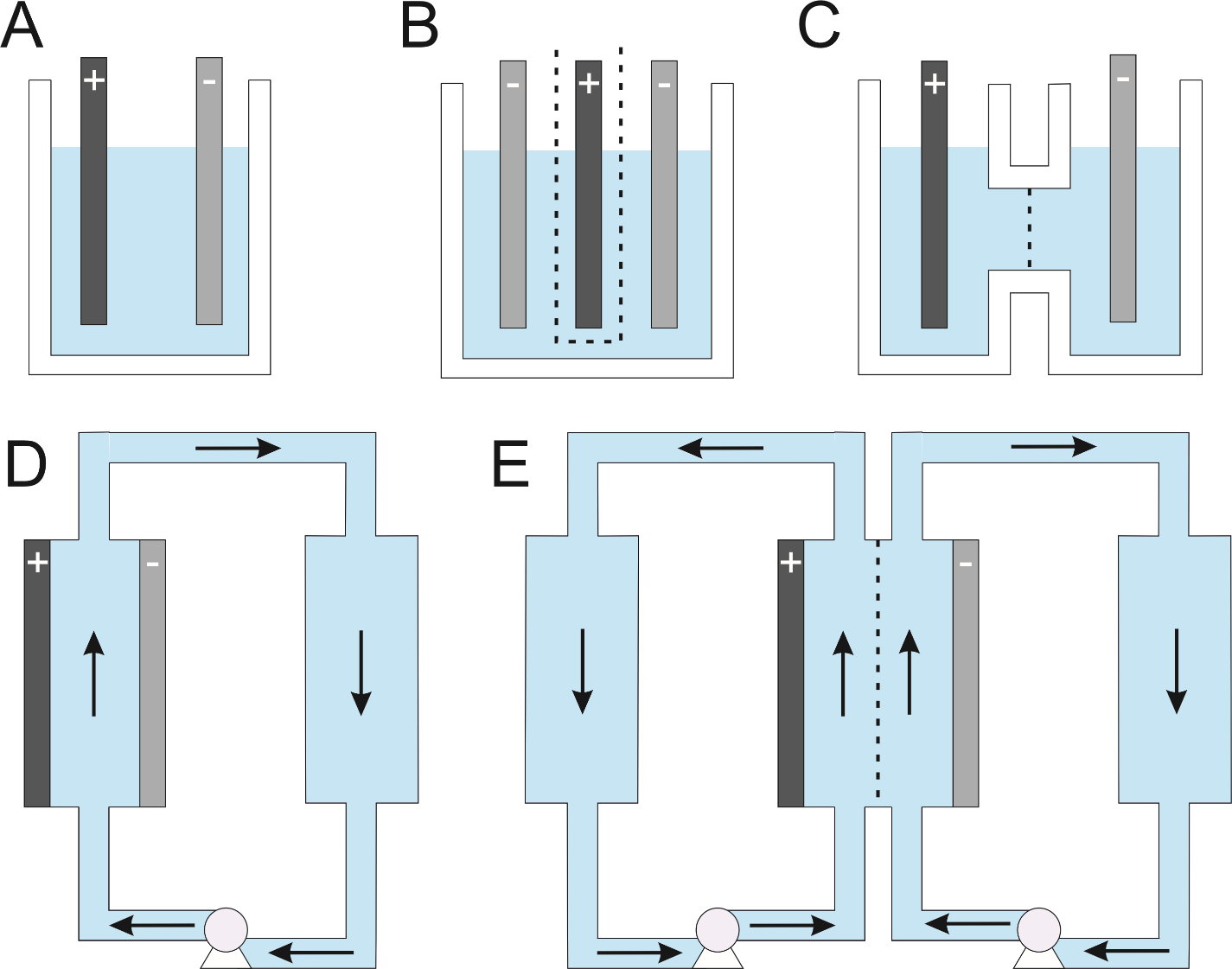 Figure 3. Schematic diagrams for a number of commonly employed laboratory scale electrochemical cells. Solid arrows indicate the direction of solution flow. Dashed lines indicate a porous separator or ion conductive membrane. Electrolytes in A-C may also be mixed through additional means such as magnetic stirrers or gas bubbling. A) Undivided beaker cell, B) Beaker cell with the anode confined in a porous chamber, C) Divided H-Cell with a membrane separator, D) Undivided flow cell with an electrolyte reservoir and circulating electrolyte pump. E) Divided flow cell with separate anolyte and catholyte reservoirs on either side of a  microporous membrane separator65. 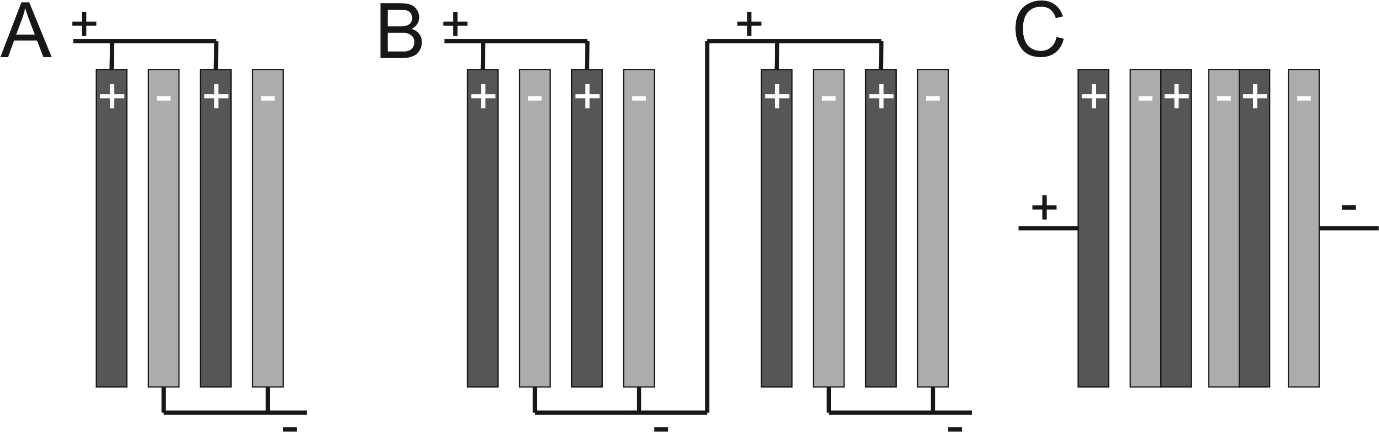 Figure 4. A) monopolar electrode connections, B) monopolar cell stacks connected in electrical series, C) bipolar electrodes33. 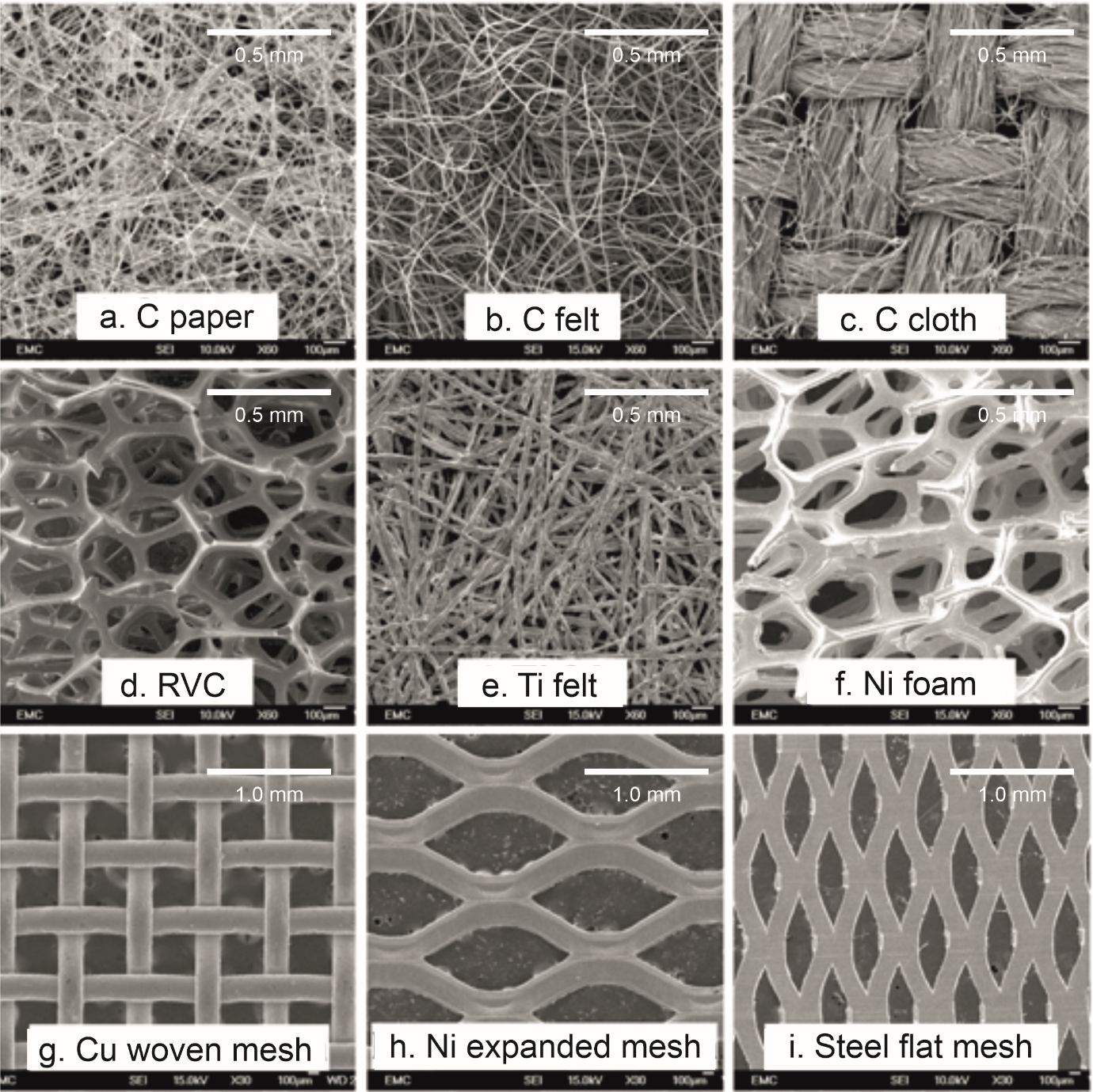 Figure 5. Commonly employed 3D electrode scaffolds in electrochemical reactors, offering a great range in porosity, tortuosity and active surface area. Figure adapted from reference 63 available under Creative Commons (CC-BY) license, published on behalf of The Electrochemical Society by IOP Publishing Limited 2020.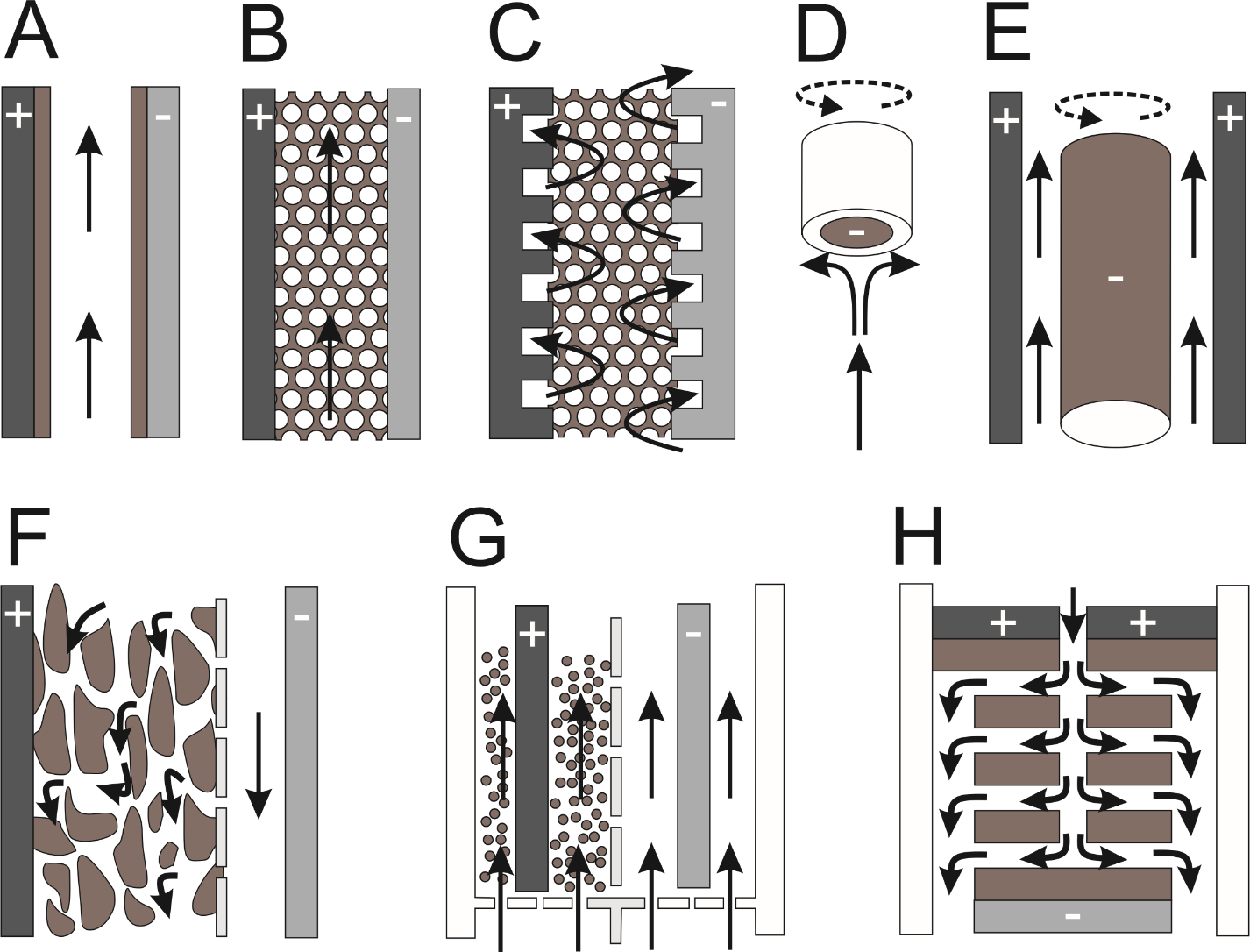 Figure 6. Schematic diagrams of common electrode and reactor reactors. Grey shading indicates a driving electrode, brown a catalytically active material and white an insulating surround or membrane. Solid arrows show the electrolyte flow direction, dashed arrows show component rotation: A) parallel plate flow-by electrode, B) parallel plate flow through electrode, C) interdigitated flow through electrode, D) rotating disc electrode, E) rotating cylinder electrode, F) trickle bed electrode, G) fluidised bed reactor, H) thin film bipolar electrode disc stack1.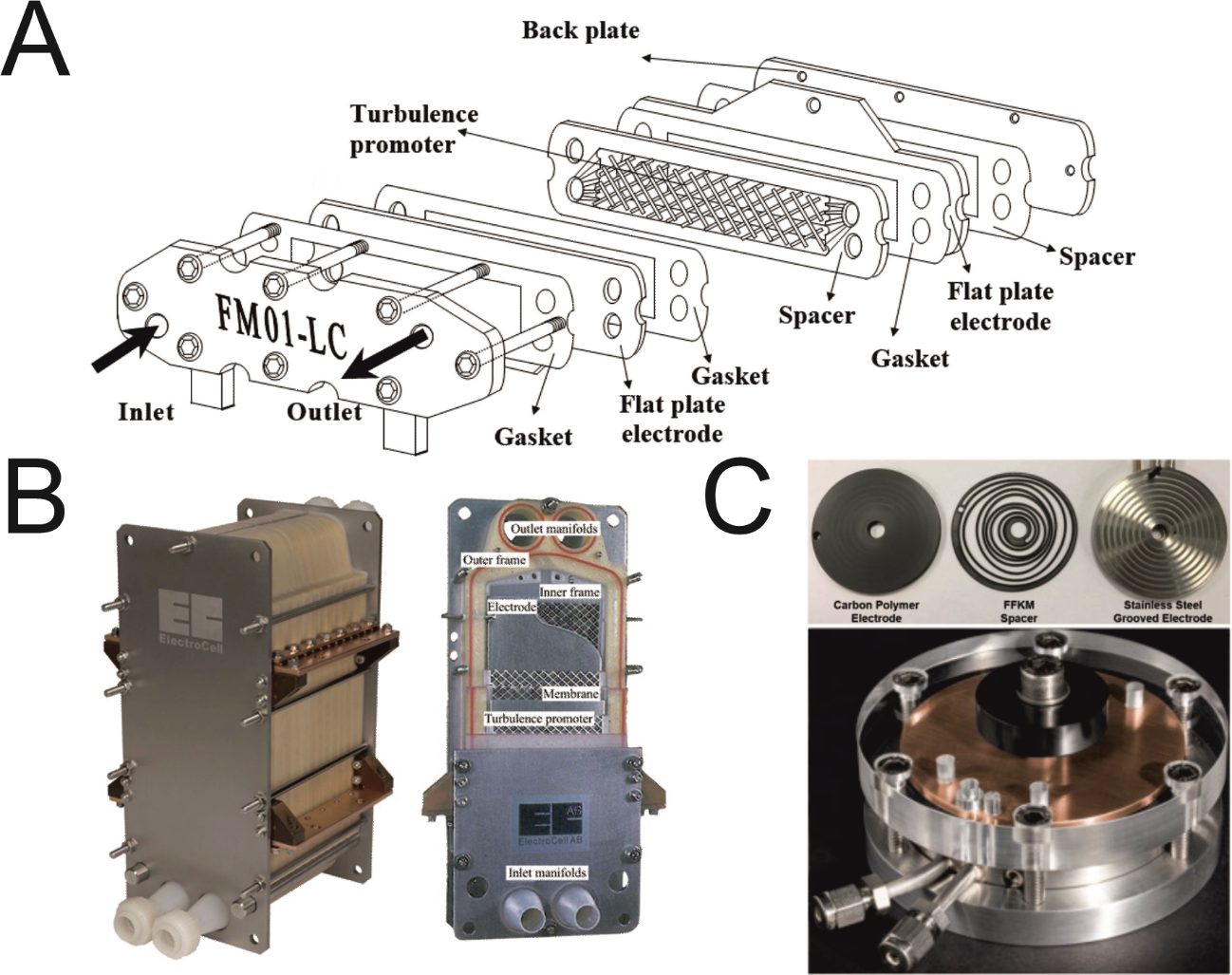 Figure 7. Examples of commercially available electrochemical flow cells. A) Exploded view schematic for the FM01-LC. Figure taken from reference 65, available under Creative Commons (CC-BY) license, published by ACS Publications 2018. B) The ElectroSyn reactor for pilot and medium operations. The cutaway on the right shows the internal components, including the electrodes plates, turbulence promotors and polymer frames. Images courtesy of ElectroCell A/S, Denmark. C) Ammonite8 microflow cell. The top image shows the individual components, bottom shows the full assembled cell. A larger model (Ammonite15) is also available for electrochemical synthesis up to the tens of grams scale. Figures taken from reference 74, available under Creative Commons (CC-BY) license, published by Elsevier B.V. 2016.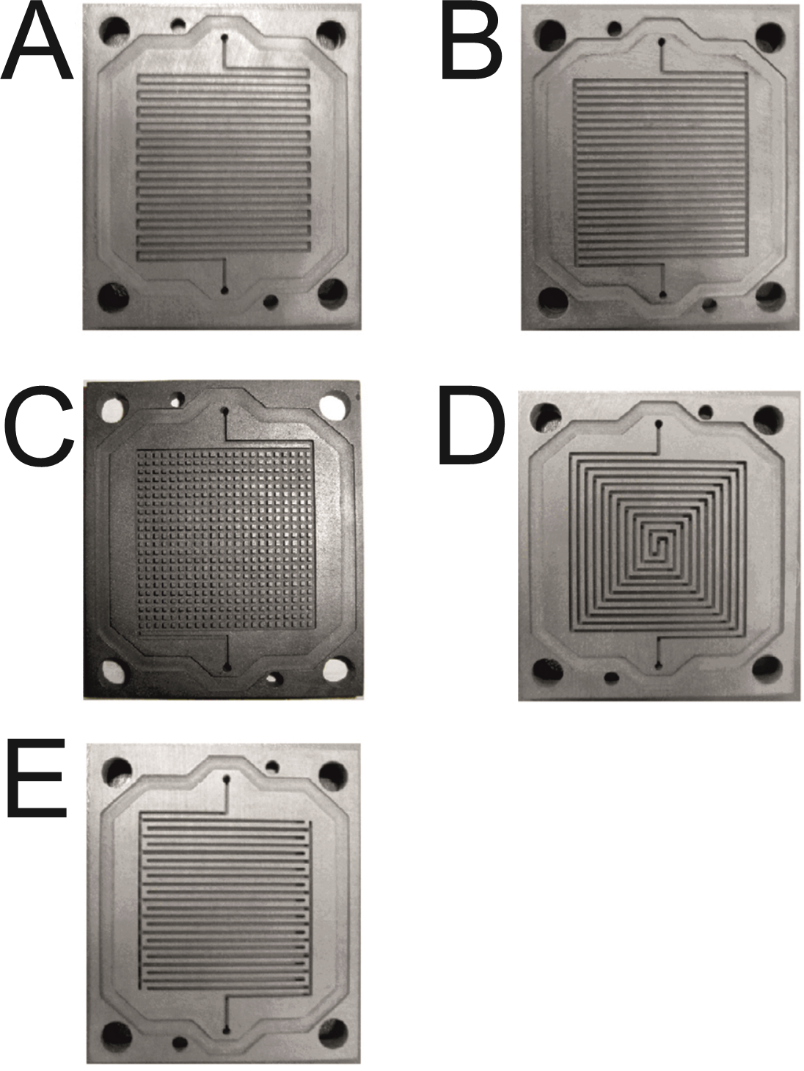 Figure 8. Examples of commonly employed flow field designs for flow-by electrochemical cells. A) Serpentine, B) parallel, C) pin, D) spiral, E) interdigitated. Figures adapted from reference 98 available under Creative Commons (CC-BY) license, Copyright © 2014 Liu, Li, Juarez-Robles, Wang and Hernandez-Guerrer.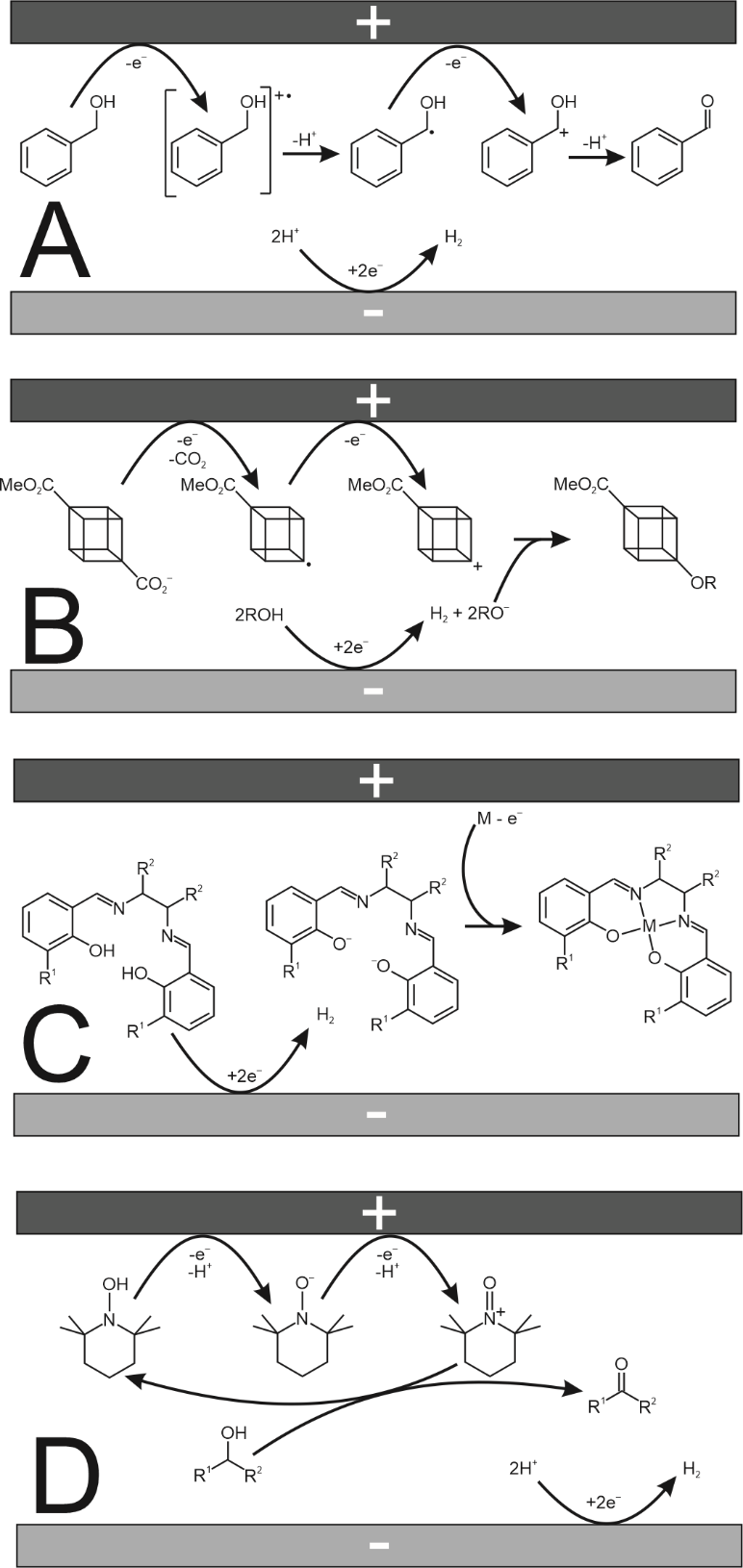 Figure 9. Different approaches to the use of microflow reactors for electrochemical synthesis based on the needs of the reaction mechanism. A) Direct electrochemical oxidation of benzyl alcohol to the corresponding benzaldehyde at the anode. Cathode balances the charge through hydrogen evolution. Mechanism taken from reference 137. B) Electrochemical conversion of cubane carboxylic acid to alkoxy cubanes. Reaction intermediates are produced at both the anode and cathode, which subsequently react to give the end product. Mechanism taken from reference 240. C) Electrochemical synthesis of metal-salen complexes. A sacrificial anode acts as a source of metal cations for the reaction. Anodic metal dissolution and ligand reduction are performed simultaneously, which combine to give the final complex. Mechanism taken from reference 144. D) Oxidising alcohols to the corresponding ketone via the redox mediator 2,2,6,6-tetramethylpiperidine-1-oxyl (TEMPO). Electrochemistry at the cathode is not considered. Mechanism taken from reference 147.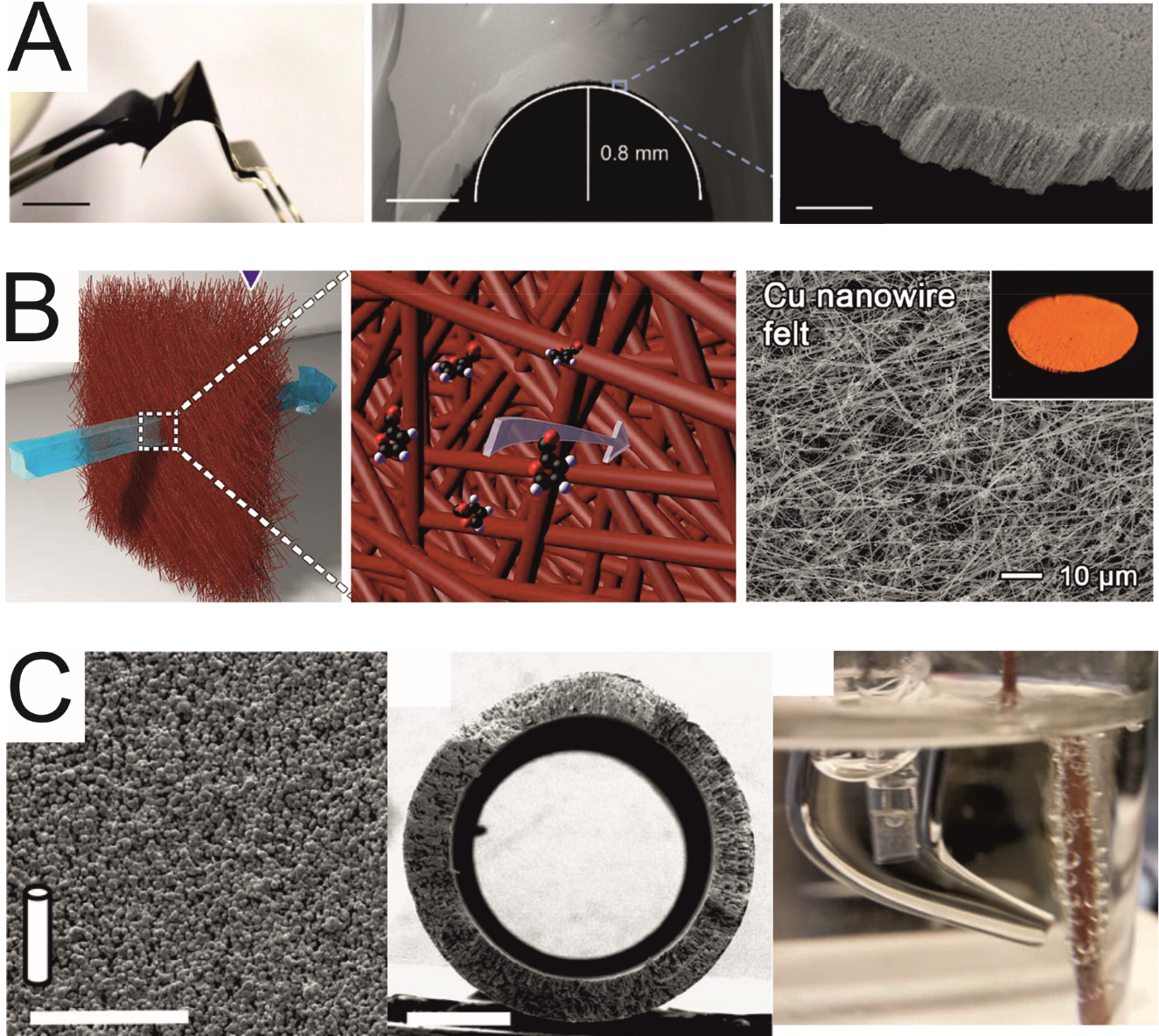 Figure 10. Recent novel 3D electrode designs for varied electrochemical applications. A) Flexible, self-supported Pt-doped Ni nanowire mesh for hydrogen evolution reaction applications in a liquid H-cell. Scale bars represent 2 cm (left), 500 μm (centre) and 5 μm (right). Figures adapted from reference 152, Copyright © 2018, American Chemical Society. B) High density Cu nanowire felt for single pass electrochemical synthesis in a flow-through liquid phase reactor. Left and centre schematics highlight large substrate conversion rate thanks to dense 3D structure. Figures adapted from reference 153, Copyright © 2019, American Chemical Society. C) Cu porous hollow fibre gas diffusion electrode for electrochemical CO2 reduction. CO is flowed through the central void then passes through the porous walls to react at the liquid interface. Scale bars represent 50 μm (left) and 500 μm (centre). Figures adapted from reference 154 available under Creative Commons (CC-BY) license, published by Springer Nature 2016.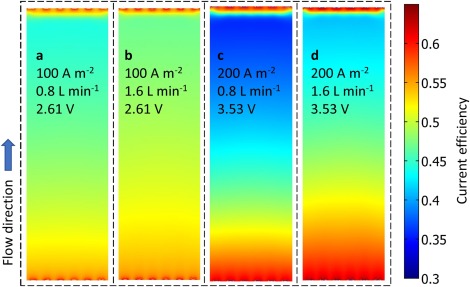 Figure 11. Distribution of chlorine oxidation current efficiency over a planar electrode using a mass transport wall function model. The inlet is at the bottom, with turbulent flow conditions following a turbulence promotor. The more turbulent environment close to the inlet results in a greater current efficiency at the inlet vs. the outlet. Increasing the flow rate gives a greater efficiency further along the electrode as turbulence eddies are extended further down the flow channel. Figure taken from reference 197 with permission from Elsevier (Copyright © 2018 Elsevier Science S.A. All rights reserved).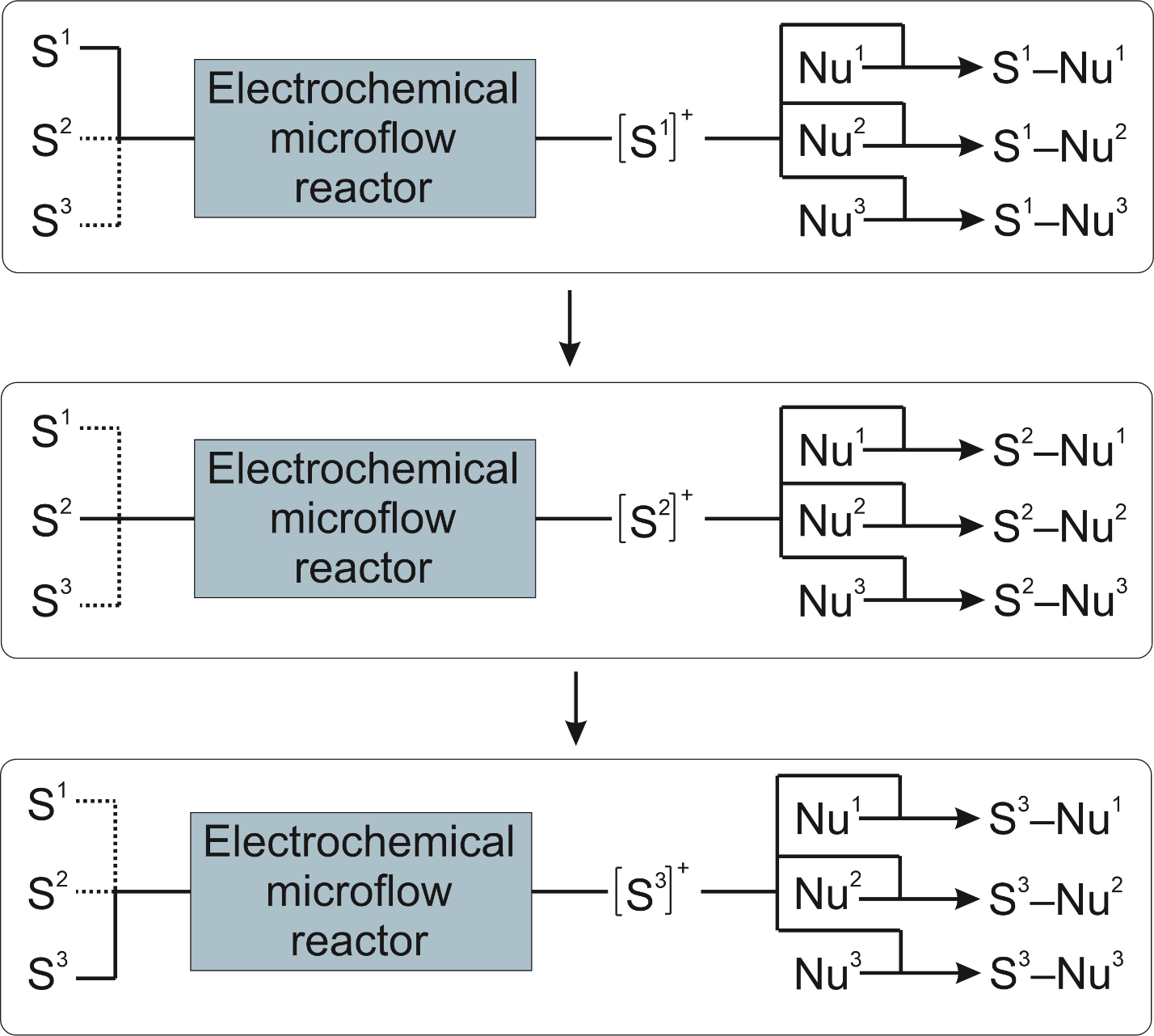 Figure 12. Schematic flow chart for combinatorial electrochemical synthesis via the cation flow system. S and Nu represent possible substrates and nucleophiles respectively. Changing the flow path allows multiple substrate – nucleophile combinations to be systematically produced by the same reactor. Figure adapted from reference 241 with permission from Wiley-VCH (Copyright © 2005 Wiley-VCH Verlag GmbH & Co. All rights reserved).References1.	Pletcher, D. and Walsh, F. C., Industrial electrochemistry, Springer Netherlands (1990).2.	Scott, K., Electrochemical reaction engineering, Academic Press (1991).3.	Genders, J. D. and Pletcher, D., Electrosynthesis: From laboratory, to pilot, to production : 3rd international forum on electrolysis in the chemical industry : Papers, Electrosynthesis Company (1990).4.	Hammerich, O. and Speiser, B., Organic electrochemistry: Revised and expanded, CRC Press (2015).5.	Bard, A. J. and Faulkner, L. R., Electrochemical methods: Fundamentals and applications, 2nd edition, Wiley Textbooks (2000).6.	Walsh, F. C. and Ponce de León, C., Progress in electrochemical flow reactors for laboratory and pilot scale processing Electrochim. Acta, 280, 121-148 (2018).7.	Lakshmanan, S. and Murugesan, T., The chlor-alkali process: Work in progress Clean Technol. Environ. Policy, 16, 225-234 (2014).8.	Blanco, D. E., Prasad, P. A., Dunningan, K. and Modestino, M. A., Insights into membrane-separated organic electrosynthesis: The case of adiponitrile electrochemical production React. Chem. Eng., 5, 136-144 (2020).9.	Ponce de León, C., Reade, G. W., Whyte, I., Male, S. E. and Walsh, F. C., Characterization of the reaction environment in a filter-press redox flow reactor Electrochim. Acta, 52, 5815-5823 (2007).10.	Wills, R. G. A. and Walsh, F. C.,7 - electroplating for protection against wear in Surface coatings for protection against wear, Mellor, B. G. Editor, p. 226-248, Woodhead Publishing (2006).11.	Landau, U., Three-electrode measurements in industrial cells J. Electrochem. Soc., 135, 396 (1988).12.	Walsh, F. C., Arenas, L. F. and Ponce de León, C., Developments in electrode design: Structure, decoration and applications of electrodes for electrochemical technology J. Chem. Technol. Biotechnol., 93, 3073-3090 (2018).13.	Mascia, M., Vacca, A., Polcaro, A. M., Palmas, S., Ruiz, J. R. and Da Pozzo, A., Electrochemical treatment of phenolic waters in presence of chloride with boron-doped diamond (BDD) anodes: Experimental study and mathematical model J. Hazard. Mater., 174, 314-322 (2010).14.	Oriol, R., Bernícola, M. d. P., Brillas, E., Cabot, P. L. and Sirés, I., Paired electro-oxidation of insecticide imidacloprid and electrodenitrification in simulated and real water matrices Electrochim. Acta, 317, 753-765 (2019).15.	Mattiusi, E. M., Kaminari, N. M. S., Ponte, M. J. J. S. and Ponte, H. A., Behavior analysis of a porous bed electrochemical reactor the treatment of petrochemical industry wastewater contaminated by hydrogen sulfide (H2S) Chem. Eng. J., 275, 305-314 (2015).16.	Weber, A. Z., Mench, M. M., Meyers, J. P., Ross, P. N., Gostick, J. T. and Liu, Q., Redox flow batteries: A review J. Appl. Electrochem., 41, 1137 (2011).17.	Ke, X., Prahl, J. M., Alexander, J. I. D., Wainright, J. S., Zawodzinski, T. A. and Savinell, R. F., Rechargeable redox flow batteries: Flow fields, stacks and design considerations Chem. Soc. Rev., 47, 8721-8743 (2018).18.	Arenas, L., Ponce de León, C. and Walsh, F., Engineering aspects of the design, construction and performance of modular redox flow batteries for energy storage J. Energy Storage, 11, 119–153 (2017).19.	Rivera, F. F., de León, C. P., Nava, J. L. and Walsh, F. C., The filter-press FM01-LC laboratory flow reactor and its applications Electrochim. Acta, 163, 338-354 (2015).20.	Wu, L., Arenas, L. F., Graves, J. E. and Walsh, F. C., Flow cell characterisation: Flow visualisation, pressure drop and mass transport at 2d electrodes in a rectangular channel J. Electrochem. Soc., 167, 043505 (2020).21.	Ralph, T. R., Hitchman, M. L., Millington, J. P. and Walsh, F. C., Evaluation of a reactor model and cathode materials for batch electrolysis of l-cystine hydrochloride J. Electroanal. Chem., 462, 97-110 (1999).22.	Perry, S. C. and Denuault, G., Transient study of the oxygen reduction reaction on reduced Pt and Pt alloys microelectrodes: Evidence for the reduction of pre-adsorbed oxygen species linked to dissolved oxygen Phys. Chem. Chem. Phys., 17, 30005-30012 (2015).23.	Möhle, S., Zirbes, M., Rodrigo, E., Gieshoff, T., Wiebe, A. and Waldvogel, S. R., Modern electrochemical aspects for the synthesis of value-added organic products Angew. Chem. Int. Ed., 57, 6018-6041 (2018).24.	Wiebe, A., Gieshoff, T., Möhle, S., Rodrigo, E., Zirbes, M. and Waldvogel, S. R., Electrifying organic synthesis Angew. Chem. Int. Ed., 57, 5594-5619 (2018).25.	Faggion, D., Gonçalves, W. D. G. and Dupont, J., CO2 electroreduction in ionic liquids Front. Chem., 7 (2019).26.	Kathiresan, M. and Velayutham, D., Ionic liquids as an electrolyte for the electro synthesis of organic compounds Chem. Commun., 51, 17499-17516 (2015).27.	Marshall, R. J. and Walsh, F. C., A review of some recent electrolytic cell designs Surf. Technol., 24, 45-77 (1985).28.	Walsh, F. C. and Pletcher, D.,Electrochemical engineering and cell design in Developments in electrochemistry: Science inspired by Martin Fleischmann, Pletcher, D., Tian, Z. Q. and Williams, D. E. Editors, p. 95-111 (2014).29.	Goodridge, F. and Scott, K., Electrochemical process engineering: A guide to the design of electrolytic plant, Springer US (2013).30.	Wendt, H. and Kreysa, G., Electrochemical engineering: Science and technology in chemical and other industries, Springer Berlin Heidelberg (2013).31.	Fleischmann, M. and Oldfield, J. W., Fluidised bed electrodes: Part I. Polarisation predicted by simplified models J. Electroanal. Chem. Interf. Electrochem., 29, 211-230 (1971).32.	Walsh, F. C. and Reade, G. W.,Electrochemical techniques for the treatment of dilute metal-ion solutions in Studies in environmental science, Sequeira, C. A. C. Editor, p. 3-44, Elsevier (1994).33.	Fuller, T. F. and Harb, J. N., Electrochemical engineering, Wiley (2018).34.	Fleischmann, M. and Jansson, R. E. W., The application of the principles of reaction engineering to electrochemical cell design J. Chem. Technol. Biotechnol., 30, 351-358 (1980).35.	Salazar, C., Sirés, I., Zaror, C. A. and Brillas, E., Treatment of a mixture of chloromethoxyphenols in hypochlorite medium by electrochemical AOPs as an alternative for the remediation of pulp and paper mill process waters Electrocatalysis, 4, 212-223 (2013).36.	Ochoa-Chavez, A. S., Pieczyńska, A., Fiszka Borzyszkowska, A., Espinoza-Montero, P. J. and Siedlecka, E. M., Electrochemical degradation of 5-FU using a flow reactor with BDD electrode: Comparison of two electrochemical systems Chemosphere, 201, 816-825 (2018).37.	Ponce de León, C., Walsh, F. C., Pletcher, D., Browning, D. J. and Lakeman, J. B., Direct borohydride fuel cells J. Power Sources, 155, 172-181 (2006).38.	Daud, S. S., Norrdin, M. A., Jaafar, J. and Sudirman, R., The effect of material on bipolar membrane fuel cell performance: A review IOP Conf. Ser.: Mater. Sci. Eng., 736, 032003 (2020).39.	Blommaert, M. A., Verdonk, J. A. H., Blommaert, H. C. B., Smith, W. A. and Vermaas, D. A., Reduced ion crossover in bipolar membrane electrolysis via increased current density, molecular size, and valence ACS Appl. Energy Mater., 3, 5804-5812 (2020).40.	Shen, C., Wycisk, R. and Pintauro, P. N., High performance electrospun bipolar membrane with a 3D junction Energy Environ. Sci., 10, 1435-1442 (2017).41.	Ponce de León, C., Whyte, I., Reade, G. W., Male, S. E. and Walsh, F. C., Mass transport and flow dispersion in the compartments of a modular 10 cell filter-press stack Aust. J. Chem., 61, 797-804 (2008).42.	Garagounis, I., Vourros, A., Stoukides, D., Dasopoulos, D. and Stoukides, M., Electrochemical synthesis of ammonia: Recent efforts and future outlook Membranes, 9, 112 (2019).43.	Kas, R., Yang, K., Bohra, D., Kortlever, R., Burdyny, T. and Smith, W., Electrochemical CO2 reduction on nanostructured metal electrodes: Fact or defect? Chem. Sci., 11 (2020).44.	Wang, C., Gu, Y., Wu, S., Yu, H., Chen, S., Su, Y., Guo, Y., Wang, X., Chen, H., Kang, W. and Quan, X., Construction of a microchannel electrochemical reactor with a monolithic porous-carbon cathode for adsorption and degradation of organic pollutants in several minutes of retention time Environ. Sci. Technol., 54, 1920-1928 (2020).45.	Khan, M. A., Zhao, H., Zou, W., Chen, Z., Cao, W., Fang, J., Xu, J., Zhang, L. and Zhang, J., Recent progresses in electrocatalysts for water electrolysis Electrochem. Energy Rev., 1, 483-530 (2018).46.	Alkire, R. and Gracon, B., Flow‐through porous electrodes J. Electrochem. Soc., 122, 1594-1601 (1975).47.	Alkire, R. and Ng, P. K., Studies on flow‐by porous electrodes having perpendicular directions of current and electrolyte flow J. Electrochem. Soc., 124, 1220-1227 (1977).48.	Arenas, L. F., León, C. P. d. and Walsh, F. C., Mass transport and active area of porous Pt/Ti electrodes for the Zn-Ce redox flow battery determined from limiting current measurements Electrochim. Acta, 221, 154-166 (2016).49.	Castañeda, L. F., Walsh, F. C., Nava, J. L. and Ponce de León, C., Graphite felt as a versatile electrode material: Properties, reaction environment, performance and applications Electrochim. Acta, 258, 1115-1139 (2017).50.	Mustafa, I., Susantyoko, R., Wu, C.-H., Ahmed, F., Hashaikeh, R., Almarzooqi, F. and Almheiri, S., Nanoscopic and macro-porous carbon nano-foam electrodes with improved mass transport for vanadium redox flow batteries Sci. Rep., 9, 17655 (2019).51.	Arenas, L. F., Boardman, R. P., Ponce de León, C. and Walsh, F. C., X-ray computed micro-tomography of reticulated vitreous carbon Carbon, 135, 85-94 (2018).52.	Arenas, L. F., Ponce de León, C., Boardman, R. P. and Walsh, F. C., Characterisation of platinum electrodeposits on a titanium micromesh stack in a rectangular channel flow cell Electrochim. Acta, 247, 994-1005 (2017).53.	Arenas, L. F., de León, C. P., Boardman, R. P. and Walsh, F. C., Editors' choice - electrodeposition of platinum on titanium felt in a rectangular channel flow cell J. Electrochem. Soc., 164, D57-D66 (2016).54.	Park, M.-S., Lee, N.-J., Lee, S.-W., Kim, K. J., Oh, D.-J. and Kim, Y.-J., High-energy redox-flow batteries with hybrid metal foam electrodes ACS Appl. Mater. Interfaces, 6, 10729-10735 (2014).55.	Egorov, V. and O'Dwyer, C., Architected porous metals in electrochemical energy storage Curr. Opin. Electrochem., 21, 201-208 (2020).56.	Liu, Z., Yuan, X., Zhang, S., Wang, J., Huang, Q., Yu, N., Zhu, Y., Fu, L., Wang, F., Chen, Y. and Wu, Y., Three-dimensional ordered porous electrode materials for electrochemical energy storage NPG Asia Mater., 11, 12 (2019).57.	Arenas, L. F., Ponce de León, C. and Walsh, F. C., Three-dimensional porous metal electrodes: Fabrication, characterisation and use Curr. Opin. Electrochem., 16, 1-9 (2019).58.	Tiedemann, W. and Newman, J., Maximum effective capacity in an ohmically limited porous electrode J. Electrochem. Soc., 122, 1482-1485 (1975).59.	Nava, J. L., Oropeza, M. T., Ponce de León, C., González-García, J. and Frías-Ferrer, A. J., Determination of the effective thickness of a porous electrode in a flow-through reactor; effect of the specific surface area of stainless steel fibres, used as a porous cathode, during the deposition of Ag(I) ions Hydrometallurgy, 91, 98-103 (2008).60.	Lobaccaro, P., Singh, M. R., Clark, E. L., Kwon, Y., Bell, A. T. and Ager, J. W., Effects of temperature and gas–liquid mass transfer on the operation of small electrochemical cells for the quantitative evaluation of CO2 reduction electrocatalysts Phys. Chem. Chem. Phys., 18, 26777-26785 (2016).61.	Bockris, J. O. M. and Conway, B. E., Modern aspects of electrochemistry no. 6, Springer US (2012).62.	Hilt, G., Basic strategies and types of applications in organic electrochemistry ChemElectroChem, 7, 395-405 (2020).63.	Arenas, L. F., Ponce de León, C. and Walsh, F. C., Critical review - the versatile plane parallel electrode geometry: An illustrated review J. Electrochem. Soc., 167, 023504 (2020).64.	Rivera, F. F., León, C. P. d., Walsh, F. C. and Nava, J. L., The reaction environment in a filter-press laboratory reactor: The FM01-LC flow cell Electrochim. Acta, 161, 436-452 (2015).65.	Pletcher, D., Green, R. A. and Brown, R. C. D., Flow electrolysis cells for the synthetic organic chemistry laboratory Chem. Rev., 118, 4573-4591 (2018).66.	Scott, K., Sustainable and green electrochemical science and technology, Wiley (2017).67.	Lehmann, M., Scarborough, C. C., Godineau, E. and Battilocchio, C., An electrochemical flow-through cell for rapid reactions Ind. Eng. Chem. Res., 59, 7321-7326 (2020).68.	Noël, T., Cao, Y. and Laudadio, G., The fundamentals behind the use of flow reactors in electrochemistry Acc. Chem. Res., 52, 2858-2869 (2019).69.	Karlsson, R. K. B. and Cornell, A., Selectivity between oxygen and chlorine evolution in the chlor-alkali and chlorate processes Chem. Rev., 116, 2982-3028 (2016).70.	Goulet, M.-A. and Kjeang, E., Reactant recirculation in electrochemical co-laminar flow cells Electrochim. Acta, 140, 217-224 (2014).71.	Cataldo-Hernández, M. A., Bonakdarpour, A., English, J. T., Mohseni, M. and Wilkinson, D. P., A membrane-based electrochemical flow reactor for generation of ferrates at near neutral pH conditions React. Chem. Eng., 4, 1116-1125 (2019).72.	Perry, S. C., Pangotra, D., Vieira, L., Csepei, L.-I., Sieber, V., Wang, L., Ponce de León, C. and Walsh, F. C., Electrochemical synthesis of hydrogen peroxide from water and oxygen Nat. Rev. Chem., 3, 442-458 (2019).73.	Green, R. A., Brown, R. C. D. and Pletcher, D., Understanding the performance of a microfluidic electrolysis cell for routine organic electrosynthesis J. Flow Chem., 5, 31-36 (2015).74.	Green, R. A., Brown, R. C. D., Pletcher, D. and Harji, B., An extended channel length microflow electrolysis cell for convenient laboratory synthesis Electrochem. Commun., 73, 63-66 (2016).75.	Arenas, L. F., Walsh, F. C. and de León, C. P., 3D-printing of redox flow batteries for energy storage: A rapid prototype laboratory cell ECS J. Solid State SC, 4, P3080-P3085 (2015).76.	Piri, H., Bi, X. T., Li, H. and Wang, H., 3D-printed fuel-cell bipolar plates for evaluating flow-field performance Clean Energy, 4, 142-157 (2020).77.	Hudkins, J. R., Wheeler, D. G., Peña, B. and Berlinguette, C. P., Rapid prototyping of electrolyzer flow field plates Energy Environ. Sci., 9, 3417-3423 (2016).78.	Pérez, T., Arenas, L. F., Villalobos-Lara, D., Zhou, N., Wang, S., Walsh, F. C., Nava, J. L. and de León, C. P., Simulations of fluid flow, mass transport and current distribution in a parallel plate flow cell during nickel electrodeposition J. Electroanal. Chem., 873, 114359 (2020).79.	Ponce de León, C., Hussey, W., Frazao, F., Jones, D., Ruggeri, E., Tzortzatos, S., Mckerracher, R. D., Wills, R. G. A., Yang, S. and Walsh, F. C., The 3D printing of a polymeric electrochemical cell body and its characterisation Chem. Engineer. Trans., 41, 1-6 (2014).80.	Ligon, S. C., Liska, R., Stampfl, J., Gurr, M. and Mülhaupt, R., Polymers for 3D printing and customized additive manufacturing Chem. Rev., 117, 10212-10290 (2017).81.	Arenas, L. F., Kaishubayeva, N., Ponce de León, C. and Walsh, F. C., Electrodeposition of platinum on 3D-printed titanium mesh to produce tailored, high area anodes Trans. Inst. Met. Finish., 98, 48-52 (2020).82.	Bui, J. C., Davis, J. T. and Esposito, D. V., 3D-printed electrodes for membraneless water electrolysis Sustain. Energy Fuels, 4, 213-225 (2020).83.	Hughes, J. P., dos Santos, P. L., Down, M. P., Foster, C. W., Bonacin, J. A., Keefe, E. M., Rowley-Neale, S. J. and Banks, C. E., Single step additive manufacturing (3D printing) of electrocatalytic anodes and cathodes for efficient water splitting Sustain. Energy Fuels, 4, 302-311 (2020).84.	Sun, Q., Wang, J., Tang, M., Huang, L., Zhang, Z., Liu, C., Lu, X., Hunter, K. W. and Chen, G., A new electrochemical system based on a flow-field shaped solid electrode and 3D-printed thin-layer flow cell: Detection of Pb2+ ions by continuous flow accumulation square-wave anodic stripping voltammetry Anal. Chem., 89, 5024-5029 (2017).85.	O'Neil, G. D., Ahmed, S., Halloran, K., Janusz, J. N., Rodríguez, A. and Terrero Rodríguez, I. M., Single-step fabrication of electrochemical flow cells utilizing multi-material 3D printing Electrochem. Commun., 99, 56-60 (2019).86.	Chisholm, G., Kitson, P. J., Kirkaldy, N. D., Bloor, L. G. and Cronin, L., 3D printed flow plates for the electrolysis of water: An economic and adaptable approach to device manufacture Energy Environ. Sci., 7, 3026-3032 (2014).87.	Hamzah, H. H., Shafiee, S. A., Abdalla, A. and Patel, B. A., 3D printable conductive materials for the fabrication of electrochemical sensors: A mini review Electrochem. Commun., 96, 27-31 (2018).88.	Krishnamurthy, D., Johansson, E. O., Lee, J. W. and Kjeang, E., Computational modeling of microfluidic fuel cells with flow-through porous electrodes J. Power Sources, 196, 10019-10031 (2011).89.	Kjeang, E., Michel, R., Harrington, D. A., Djilali, N. and Sinton, D., A microfluidic fuel cell with flow-through porous electrodes J. Am. Chem. Soc., 130, 4000-4006 (2008).90.	Li, L., Zheng, K., Ni, M., Leung, M. K. H. and Xuan, J., Partial modification of flow-through porous electrodes in microfluidic fuel cell Energy, 88, 563-571 (2015).91.	Hong, T., Lee, S., Ohodnicki, P. and Brinkman, K., A highly scalable spray coating technique for electrode infiltration: Barium carbonate infiltrated La0.6Sr0.4Co0.2Fe0.8O3-δ perovskite structured electrocatalyst with demonstrated long term durability Int. J. Hydrogen Energy, 42, 24978-24988 (2017).92.	Li, T., Lees, E. W., Goldman, M., Salvatore, D. A., Weekes, D. M. and Berlinguette, C. P., Electrolytic conversion of bicarbonate into CO in a flow cell Joule, 3, 1487-1497 (2019).93.	Fan, L., Xia, C., Yang, F., Wang, J., Wang, H. and Lu, Y., Strategies in catalysts and electrolyzer design for electrochemical CO(2) reduction toward C(2+) products Sci. Adv., 6, eaay3111-eaay3111 (2020).94.	Tjaden, B., Brett, D. J. L. and Shearing, P. R., Tortuosity in electrochemical devices: A review of calculation approaches Int. Mater. Rev., 63, 47-67 (2018).95.	Kumar, S., Ramamurthy, T., Subramanian, B. and Basha, A., Studies on the fluidized bed electrode Int. J. Chem. React. Eng., 6 (2008).96.	Tschöpe, A., Heikenwälder, S., Schneider, M., Mandel, K. and Franzreb, M., Electrical conductivity of magnetically stabilized fluidized-bed electrodes – chronoamperometric and impedance studies Chem. Eng. J., 396, 125326 (2020).97.	Manso, A. P., Marzo, F. F., Barranco, J., Garikano, X. and Garmendia Mujika, M., Influence of geometric parameters of the flow fields on the performance of a PEM fuel cell. A review Int. J. Hydrogen Energy, 37, 15256-15287 (2012).98.	Liu, H., Li, P., Juarez-Robles, D., Wang, K. and Hernandez-Guerrero, A., Experimental study and comparison of various designs of gas flow fields to PEM fuel cells and cell stack performance Front. Energy Res., 2 (2014).99.	Wang, C.-T., Ou, Y.-T., Wu, B.-X., Thangavel, S., Hong, S.-W., Chung, W.-T. and Yan, W.-M., A modified serpentine flow slab for in proton exchange membrane fuel cells (PEMFCs) Energy Proc., 142, 667-673 (2017).100.	Gundlapalli, R. and Jayanti, S., Performance characteristics of several variants of interdigitated flow fields for flow battery applications J. Power Sources, 467, 228225 (2020).101.	Manzi-Orezzoli, V., Siegwart, M., Cochet, M., Schmidt, T. J. and Boillat, P., Improved water management for PEFC with interdigitated flow fields using modified gas diffusion layers J. Electrochem. Soc., 167, 054503 (2019).102.	You, X., Ye, Q. and Cheng, P., Scale-up of high power density redox flow batteries by introducing interdigitated flow fields Int. Commun. Heat Mass, 75, 7-12 (2016).103.	Gerhardt, M. R., Wong, A. A. and Aziz, M. J., The effect of interdigitated channel and land dimensions on flow cell performance J. Electrochem. Soc., 165, A2625-A2643 (2018).104.	Zeng, Y., Li, F., Lu, F., Zhou, X., Yuan, Y., Cao, X. and Xiang, B., A hierarchical interdigitated flow field design for scale-up of high-performance redox flow batteries Appl. Energy, 238, 435-441 (2019).105.	Cooper, N. J., Santamaria, A. D., Becton, M. K. and Park, J. W., Investigation of the performance improvement in decreasing aspect ratio interdigitated flow field PEMFCs Energy Convers. Manage., 136, 307-317 (2017).106.	Manzi-Orezzoli, V., Siegwart, M., Scheuble, D., Chen, Y.-C., Schmidt, T. J. and Boillat, P., Impact of the microporous layer on gas diffusion layers with patterned wettability I: Material design and characterization J. Electrochem. Soc., 167, 064516 (2020).107.	Niblett, D., Mularczyk, A., Niasar, V., Eller, J. and Holmes, S., Two-phase flow dynamics in a gas diffusion layer - gas channel - microporous layer system J. Power Sources, 471, 228427 (2020).108.	Saravanakumar, R., Pirabaharan, P., Abukhaled, M. and Rajendran, L., Theoretical analysis of voltammetry at a rotating disk electrode in the absence of supporting electrolyte J. Phys. Chem. B, 124, 443-450 (2020).109.	Levich, V. G. and Ltd, S. T., Physicochemical hydrodynamics, Prentice-Hall (1962).110.	Pohl, M. D., Haschke, S., Göhl, D., Kasian, O., Bachmann, J., Mayrhofer, K. J. J. and Katsounaros, I., Extension of the rotating disk electrode method to thin samples of non-disk shape J. Electrochem. Soc., 166, H791-H794 (2019).111.	Rosales, M. and Nava, J. L., Simulations of turbulent flow, mass transport, and tertiary current distribution on the cathode of a rotating cylinder electrode reactor in continuous operation mode during silver deposition J. Electrochem. Soc., 164, E3345-E3353 (2017).112.	Walsh, F. C., Kear, G., Nahlé, A. H., Wharton, J. A. and Arenas, L. F., The rotating cylinder electrode for studies of corrosion engineering and protection of metals—an illustrated review Corros. Sci., 123, 1-20 (2017).113.	Barkey, D. P., Muller, R. H. and Tobias, C. W., Roughness development in metal electrodeposition: I . Experimental results J. Electrochem. Soc., 136, 2199-2207 (1989).114.	Solomenko, Z., Haroun, Y., Fourati, M., Larachi, F., Boyer, C. and Augier, F., Liquid spreading in trickle-bed reactors: Experiments and numerical simulations using eulerian–eulerian two-fluid approach Chem. Eng. Sci., 126, 698-710 (2015).115.	Trinidad, P., Walsh, F. C., Sheppard, S. A., Gillard, S. P. and Campbell, S. A., The effect of operational parameters on the performance of a bipolar trickle tower reactor J. Chem. Technol. Biotechnol., 79, 954-960 (2004).116.	Yavuz, Y., Koparal, A. S. and Öğütveren, Ü. B., Phenol degradation in a bipolar trickle tower reactor using boron-doped diamond electrode J. Environ. Eng., 134, 24-31 (2008).117.	Islam, M. A., Lam, S. C., Li, Y., Atia, M. A., Mahbub, P., Nesterenko, P. N., Paull, B. and Macka, M., Capillary gap flow cell as capillary-end electrochemical detector in flow-based analysis Electrochim. Acta, 303, 85-93 (2019).118.	Fankhauser, A., Ouattara, L., Griesbach, U., Fischer, A., Pütter, H. and Comninellis, C., Investigation of the anodic acetoxylation of p-methylanisole (p-MA) in glacial acetic acid medium using graphite (sp2) and BDD (sp3) electrodes J. Electroanal. Chem., 614, 107-112 (2008).119.	Yoshida, J.-i., Kim, H. and Nagaki, A., “Impossible” chemistries based on flow and micro J. Flow Chem., 7, 60-64 (2017).120.	Paddon, C. A., Atobe, M., Fuchigami, T., He, P., Watts, P., Haswell, S. J., Pritchard, G. J., Bull, S. D. and Marken, F., Towards paired and coupled electrode reactions for clean organic microreactor electrosyntheses J. Appl. Electrochem., 36, 617 (2006).121.	Jayakumar, A., Singamneni, S., Ramos, M., Al-Jumaily, A. M. and Pethaiah, S. S., Manufacturing the gas diffusion layer for PEM fuel cell using a novel 3D printing technique and critical assessment of the challenges encountered Materials, 10 (2017).122.	Pérez, T., Coria, G., Sirés, I., Nava, J. L. and Uribe, A. R., Electrosynthesis of hydrogen peroxide in a filter-press flow cell using graphite felt as air-diffusion cathode J. Electroanal. Chem., 812, 54-58 (2018).123.	Koj, M., Qian, J. and Turek, T., Novel alkaline water electrolysis with nickel-iron gas diffusion electrode for oxygen evolution Int. J. Hydrogen Energy, 44, 29862-29875 (2019).124.	Perry, S. C., Leung, P.-k., Wang, L. and Ponce de León, C., Developments on carbon dioxide reduction: Their promise, achievements, and challenges Curr. Opin. Electrochem., 20, 88-98 (2020).125.	Ferreira, R. B., Falcão, D. S., Oliveira, V. B. and Pinto, A. M. F. R., Experimental study on the membrane electrode assembly of a proton exchange membrane fuel cell: Effects of microporous layer, membrane thickness and gas diffusion layer hydrophobic treatment Electrochim. Acta, 224, 337-345 (2017).126.	Omrani, R. and Shabani, B., Gas diffusion layer modifications and treatments for improving the performance of proton exchange membrane fuel cells and electrolysers: A review Int. J. Hydrogen Energy, 42, 28515-28536 (2017).127.	Lee, M. and Huang, X., Development of a hydrophobic coating for the porous gas diffusion layer in a PEM-based electrochemical hydrogen pump to mitigate anode flooding Electrochem. Commun., 100, 39-42 (2019).128.	Zhang, Q., Zhou, M., Ren, G., Li, Y., Li, Y. and Du, X., Highly efficient electrosynthesis of hydrogen peroxide on a superhydrophobic three-phase interface by natural air diffusion Nat. Commun., 11, 1731 (2020).129.	Xu, A., He, B., Yu, H., Han, W., Li, J., Shen, J., Sun, X. and Wang, L., A facile solution to mature cathode modified by hydrophobic dimethyl silicon oil (DMS) layer for electro-fenton processes: Water proof and enhanced oxygen transport Electrochim. Acta, 308, 158-166 (2019).130.	Fernandez, W. V., Tosello, R. T. and Fernández, J. L., Compact and efficient gas diffusion electrodes based on nanoporous alumina membranes for microfuel cells and gas sensors Analyst, 145, 122-131 (2020).131.	Dinh, C.-T., Burdyny, T., Kibria, M. G., Seifitokaldani, A., Gabardo, C. M., García de Arquer, F. P., Kiani, A., Edwards, J. P., De Luna, P., Bushuyev, O. S., Zou, C., Quintero-Bermudez, R., Pang, Y., Sinton, D. and Sargent, E. H., CO2 electroreduction to ethylene via hydroxide-mediated copper catalysis at an abrupt interface Science, 360, 783-787 (2018).132.	Chen, G., Zhang, G., Guo, L. and Liu, H., Systematic study on the functions and mechanisms of micro porous layer on water transport in proton exchange membrane fuel cells Int. J. Hydrogen Energy, 41, 5063-5073 (2016).133.	Park, S., Lee, J.-W. and Popov, B. N., A review of gas diffusion layer in PEM fuel cells: Materials and designs Int. J. Hydrogen Energy, 37, 5850-5865 (2012).134.	Sandström, R., Ekspong, J., Annamalai, A., Sharifi, T., Klechikov, A. and Wågberg, T., Fabrication of microporous layer – free hierarchical gas diffusion electrode as a low Pt-loading PEMFC cathode by direct growth of helical carbon nanofibers RSC Adv., 8, 41566-41574 (2018).135.	Perry, S. C., Gateman, S. M., Malpass-Evans, R., McKeown, N., Wegener, M., Nazarovs, P., Mauzeroll, J., Wang, L. and Ponce de León, C., Polymers with intrinsic microporosity (PIMs) for targeted CO2 reduction to ethylene Chemosphere, 248, 125993 (2020).136.	Horii, D., Fuchigami, T. and Atobe, M., A new approach to anodic substitution reaction using parallel laminar flow in a micro-flow reactor J. Am. Chem. Soc., 129, 11692-11693 (2007).137.	Wang, D., Wang, P., Wang, S., Chen, Y.-H., Zhang, H. and Lei, A., Direct electrochemical oxidation of alcohols with hydrogen evolution in continuous-flow reactor Nat. Commun., 10, 2796 (2019).138.	Huang, C., Qian, X.-Y. and Xu, H.-C., Continuous-flow electrosynthesis of benzofused S-heterocycles by dehydrogenative C−S cross-coupling Angew. Chem. Int. Ed., 58, 6650-6653 (2019).139.	Gleede, B., Selt, M., Gütz, C., Stenglein, A. and Waldvogel, S. R., Large, highly modular narrow-gap electrolytic flow cell and application in dehydrogenative cross-coupling of phenols Org. Process Res. Dev. (2019).140.	Plutschack, M. B., Pieber, B., Gilmore, K. and Seeberger, P. H., The hitchhiker’s guide to flow chemistry Chem. Rev., 117, 11796-11893 (2017).141.	Liu, Y., Chen, G. and Yue, J., Manipulation of gas-liquid-liquid systems in continuous flow microreactors for efficient reaction processes J. Flow Chem., 10, 103-121 (2020).142.	Karan, D. and Khan, S., Mesoscale triphasic flow reactors for metal catalyzed gas–liquid reactions React. Chem. Eng., 4 (2019).143.	Guo, W., Heeres, H. J. and Yue, J., Continuous synthesis of 5-hydroxymethylfurfural from glucose using a combination of AlCl3 and HCl as catalyst in a biphasic slug flow capillary microreactor Chem. Eng. J., 381, 122754 (2020).144.	Chapman, M. R., Henkelis, S. E., Kapur, N., Nguyen, B. N. and Willans, C. E., A straightforward electrochemical approach to imine- and amine-bisphenolate metal complexes with facile control over metal oxidation state ChemistryOpen, 5, 351-356 (2016).145.	Laudadio, G., Barmpoutsis, E., Schotten, C., Struik, L., Govaerts, S., Browne, D. L. and Noël, T., Sulfonamide synthesis through electrochemical oxidative coupling of amines and thiols J. Am. Chem. Soc., 141, 5664-5668 (2019).146.	Momeni, S. and Nematollahi, D., Electrosynthesis of new quinone sulfonimide derivatives using a conventional batch and a new electrolyte-free flow cell Green Chem., 20, 4036-4042 (2018).147.	Delorme, A. E., Sans, V., Licence, P. and Walsh, D. A., Tuning the reactivity of tempo during electrocatalytic alcohol oxidations in room-temperature ionic liquids ACS Sustain. Chem. Eng., 7, 11691-11699 (2019).148.	García-Moreno, F., Commercial applications of metal foams: Their properties and production Materials, 9, 85 (2016).149.	Zhu, P. and Zhao, Y., Mass transfer performance of porous nickel manufactured by lost carbonate sintering process Adv. Eng. Mater., 19, 1700392 (2017).150.	Huang, X., Chang, S., Lee, W. S. V., Ding, J. and Xue, J., Three-dimensional printed cellular stainless steel as high-activity catalytic electrode for oxygen evolution J. Mater. Chem. A, 5 (2017).151.	Lölsberg, J., Starck, O., Stiefel, S., Hereijgers, J., Breugelmans, T. and Wessling, M., 3D-printed electrodes with improved mass transport properties ChemElectroChem, 4, 3309-3313 (2017).152.	Zankowski, S. P. and Vereecken, P. M., Combining high porosity with high surface area in flexible interconnected nanowire meshes for hydrogen generation and beyond ACS Appl. Mater. Interfaces, 10, 44634-44644 (2018).153.	Kim, M. J., Seo, Y., Cruz, M. A. and Wiley, B. J., Metal nanowire felt as a flow-through electrode for high-productivity electrochemistry ACS Nano, 13, 6998-7009 (2019).154.	Kas, R., Hummadi, K. K., Kortlever, R., de Wit, P., Milbrat, A., Luiten-Olieman, M. W. J., Benes, N. E., Koper, M. T. M. and Mul, G., Three-dimensional porous hollow fibre copper electrodes for efficient and high-rate electrochemical carbon dioxide reduction Nat. Commun., 7, 10748 (2016).155.	Poupart, R., Le Droumaguet, B., Guerrouache, M., Grande, D. and Carbonnier, B., Gold nanoparticles immobilized on porous monoliths obtained from disulfide-based dimethacrylate: Application to supported catalysis Polymer, 126, 455-462 (2017).156.	Wan, L., Qin, Y. and Xiang, J., Rapid electrochemical fabrication of porous gold nanoparticles for high-performance electrocatalysis towards oxygen reduction Electrochim. Acta, 238, 220-226 (2017).157.	Zaghdoudi, M., Moreaud, L., Even-Hernandez, P., Marchi, V., Fourcade, F., Amrane, A., Maghraoui-Meherzi, H. and Geneste, F., Immobilization of synthetic gold nanoparticles on a three-dimensional porous electrode Electrochem. Commun., 88, 15-18 (2018).158.	Vedharathinam, V., Qi, Z., Horwood, C., Bourcier, B., Stadermann, M., Biener, J. and Biener, M., Using a 3D porous flow-through electrode geometry for high-rate electrochemical reduction of CO2 to CO in ionic liquid ACS Catal., 9, 10605-10611 (2019).159.	Verlato, E., He, W., Amrane, A., Barison, S., Floner, D., Fourcade, F., Geneste, F., Musiani, M. and Seraglia, R., Preparation of silver-modified nickel foams by galvanic displacement and their use as cathodes for the reductive dechlorination of herbicides ChemElectroChem, 3, 2084-2092 (2016).160.	Rost, U., Podleschny, P., Schumacher, M., Muntean, R., Pascal, D. T., Mutascu, C., Koziolek, J., Marginean, G. and Brodmann, M., Long-term stable electrodes based on platinum electrocatalysts supported on titanium sintered felt for the use in PEM fuel cells IOP Conf. Ser.: Mater. Sci. Eng., 416, 012013 (2018).161.	Martins, C. A., Ibrahim, O. A., Pei, P. and Kjeang, E., In situ decoration of metallic catalysts in flow-through electrodes: Application of Fe/Pt/C for glycerol oxidation in a microfluidic fuel cell Electrochim. Acta, 305, 47-55 (2019).162.	Sergienko, N. and Radjenovic, J., Manganese oxide-based porous electrodes for rapid and selective (electro)catalytic removal and recovery of sulfide from wastewater Appl. Catal., B, 267, 118608 (2020).163.	Wang, C., Yue, L., Wang, S., Pu, Y., Zhang, X., Hao, X., Wang, W. and Chen, S., Role of electric field and reactive oxygen species in enhancing antibacterial activity: A case study of 3D Cu foam electrode with branched CuO–ZnO NWs J. Phys. Chem. C, 122, 26454-26463 (2018).164.	Lowenheim, F. A. and Davis, J., Modern electroplating J. Electrochem. Soc., 121, 314 (1974).165.	Sievers, G., Vidakovic-Koch, T., Walter, C., Steffen, F., Jakubith, S., Kruth, A., Hermsdorf, D., Sundmacher, K. and Brüser, V., Ultra-low loading Pt-sputtered gas diffusion electrodes for oxygen reduction reaction J. Appl. Electrochem., 48, 221-232 (2018).166.	Roemers-van Beek, J. M., Wang, Z.-J., Rinaldi, A., Willinger, M. G. and Lefferts, L., Initiation of carbon nanofiber growth on polycrystalline nickel foam under low ethylene pressure ChemCatChem, 10, 3107-3114 (2018).167.	Mao, R., Huang, C., Zhao, X., Ma, M. and Qu, J., Dechlorination of triclosan by enhanced atomic hydrogen-mediated electrochemical reduction: Kinetics, mechanism, and toxicity assessment Appl. Catal., B, 241, 120-129 (2019).168.	Harding, M. J., Brady, S., O'Connor, H., Lopez-Rodriguez, R., Edwards, M. D., Tracy, S., Dowling, D., Gibson, G., Girard, K. P. and Ferguson, S., 3D printing of peek reactors for flow chemistry and continuous chemical processing React. Chem. Eng., 5, 728-735 (2020).169.	Maier, M. C., Lebl, R., Sulzer, P., Lechner, J., Mayr, T., Zadravec, M., Slama, E., Pfanner, S., Schmölzer, C., Pöchlauer, P., Kappe, C. O. and Gruber-Woelfler, H., Development of customized 3D printed stainless steel reactors with inline oxygen sensors for aerobic oxidation of grignard reagents in continuous flow React. Chem. Eng., 4, 393-401 (2019).170.	Ambrosi, A. and Webster, R. D., 3D printing for aqueous and non-aqueous redox flow batteries Curr. Opin. Electrochem., 20, 28-35 (2020).171.	Gutmann, B., Köckinger, M., Glotz, G., Ciaglia, T., Slama, E., Zadravec, M., Pfanner, S., Maier, M. C., Gruber-Wölfler, H. and Oliver Kappe, C., Design and 3D printing of a stainless steel reactor for continuous difluoromethylations using fluoroform React. Chem. Eng., 2, 919-927 (2017).172.	Cardoso, R. M., Mendonça, D. M. H., Silva, W. P., Silva, M. N. T., Nossol, E., da Silva, R. A. B., Richter, E. M. and Muñoz, R. A. A., 3D printing for electroanalysis: From multiuse electrochemical cells to sensors Anal. Chim. Acta, 1033, 49-57 (2018).173.	van Melis, C. G. W., Penny, M. R., Garcia, A. D., Petti, A., Dobbs, A. P., Hilton, S. T. and Lam, K., Supporting-electrolyte-free electrochemical methoxymethylation of alcohols using a 3D-printed electrosynthesis continuous flow cell system ChemElectroChem, 6, 4144-4148 (2019).174.	Arenas, L. F., Ponce de León, C. and Walsh, F. C., 3D-printed porous electrodes for advanced electrochemical flow reactors: A Ni/stainless steel electrode and its mass transport characteristics Electrochem. Commun., 77, 133-137 (2017).175.	Fu, K., Yao, Y., Dai, J. and Hu, L., Progress in 3D printing of carbon materials for energy-related applications Adv. Mater., 29, 1603486 (2017).176.	Gusmão, R., Browne, M. P., Sofer, Z. and Pumera, M., The capacitance and electron transfer of 3D-printed graphene electrodes are dramatically influenced by the type of solvent used for pre-treatment Electrochem. Commun., 102, 83-88 (2019).177.	dos Santos, P. L., Katic, V., Loureiro, H. C., dos Santos, M. F., dos Santos, D. P., Formiga, A. L. B. and Bonacin, J. A., Enhanced performance of 3D printed graphene electrodes after electrochemical pre-treatment: Role of exposed graphene sheets Sens. Actuators, B, 281, 837-848 (2019).178.	Vaněčková, E., Bouša, M., Sokolová, R., Moreno-García, P., Broekmann, P., Shestivska, V., Rathouský, J., Gál, M., Sebechlebská, T. and Kolivoška, V., Copper electroplating of 3D printed composite electrodes J. Electroanal. Chem., 858, 113763 (2020).179.	Brée, L. C., Wessling, M. and Mitsos, A., Modular modeling of electrochemical reactors: Comparison of CO2-electolyzers Comput. Chem. Eng., 139, 106890 (2020).180.	Catañeda, L. F., Rivera, F. F., Pérez, T. and Nava, J. L., Mathematical modeling and simulation of the reaction environment in electrochemical reactors Curr. Opin. Electrochem., 16, 75-82 (2019).181.	Hakizimana, J. N., Gourich, B., Chafi, M., Stiriba, Y., Vial, C., Drogui, P. and Naja, J., Electrocoagulation process in water treatment: A review of electrocoagulation modeling approaches Desalination, 404, 1-21 (2017).182.	Roldan, A., Frontiers in first principles modelling of electrochemical simulations Curr. Opin. Electrochem., 10, 1-6 (2018).183.	Stephens, L. I. and Mauzeroll, J., Demystifying mathematical modeling of electrochemical systems J. Chem. Educ., 96, 2217-2224 (2019).184.	Taqieddin, A., Nazari, R., Rajic, L. and Alshawabkeh, A., Review - physicochemical hydrodynamics of gas bubbles in two phase electrochemical systems J. Electrochem. Soc., 164, E448-E459 (2017).185.	Cruz-Díaz, M. R., Rivero, E. P., Rodríguez, F. A. and Domínguez-Bautista, R., Experimental study and mathematical modeling of the electrochemical degradation of dyeing wastewaters in presence of chloride ion with dimensional stable anodes (DSA) of expanded meshes in a FM01-LC reactor Electrochim. Acta, 260, 726-737 (2018).186.	Wu, K., Birgersson, E., Kim, B., Kenis, P. J. A. and Karimi, I. A., Modeling and experimental validation of electrochemical reduction of CO2 to CO in a microfluidic cell J. Electrochem. Soc., 162, F23-F32 (2014).187.	Cruz-Díaz, M. R., Rivero, E. P., Almazán-Ruiz, F. J., Torres-Mendoza, Á. and González, I., Design of a new FM01-LC reactor in parallel plate configuration using numerical simulation and experimental validation with residence time distribution (RTD) Chem. Eng. Process., 85, 145-154 (2014).188.	Stephens, L. I., Perry, S. C., Gateman, S. M., Lacasse, R., Schulz, R. and Mauzeroll, J., Development of a model for experimental data treatment of diffusion and activation limited polarization curves for magnesium and steel alloys J. Electrochem. Soc., 164, E3576-E3582 (2017).189.	Colli, A. N. and Girault, H. H., Compact and general strategy for solving current and potential distribution in electrochemical cells composed of massive monopolar and bipolar electrodes J. Electrochem. Soc., 164, E3465-E3472 (2017).190.	Li, S. and Sundén, B., Effects of gas diffusion layer deformation on the transport phenomena and performance of PEM fuel cells with interdigitated flow fields Int. J. Hydrogen Energy, 43, 16279-16292 (2018).191.	Cervantes-Alcalá, R. and Miranda-Hernández, M., Flow distribution and mass transport analysis in cell geometries for redox flow batteries through computational fluid dynamics J. Appl. Electrochem., 48, 1243-1254 (2018).192.	Danis, A. S., Odette, W. L., Perry, S. C., Canesi, S., Sleiman, H. F. and Mauzeroll, J., Cuvette-based electrogenerated chemiluminescence detection system for the assessment of polymerizable ruthenium luminophores ChemElectroChem, 4, 1736-1743 (2017).193.	Sandoval, M. A., Fuentes, R., Walsh, F. C., Nava, J. L. and de León, C. P., Computational fluid dynamics simulations of single-phase flow in a filter-press flow reactor having a stack of three cells Electrochim. Acta, 216, 490-498 (2016).194.	Castañeda, L. F. and Nava, J. L., Simulations of single-phase flow in an up-flow electrochemical reactor with parallel plate electrodes in a serpentine array J. Electroanal. Chem., 832, 31-39 (2019).195.	Movahedi, M., Ramiar, A. and Ranjber, A. A., 3D numerical investigation of clamping pressure effect on the performance of proton exchange membrane fuel cell with interdigitated flow field Energy, 142, 617-632 (2018).196.	Noyhouzer, T., Perry, S. C., Vicente-Luis, A., Hayes, P. L. and Mauzeroll, J., The best of both worlds: Combining ultramicroelectrode and flow cell technologies J. Electrochem. Soc., 165, H10-H15 (2018).197.	Rivero, E. P., Rodríguez, F. A., Cruz-Díaz, M. R. and González, I., Reactive diffusion migration layer and mass transfer wall function to model active chlorine generation in a filter press type electrochemical reactor for organic pollutant degradation Chem. Eng. Res. Des., 138, 533-545 (2018).198.	Rivera, F. F., Castañeda, L., Hidalgo, P. E. and Orozco, G., Study of hydrodynamics at asahitm prototype electrochemical flow reactor, using computational fluid dynamics and experimental characterization techniques Electrochim. Acta, 245, 107-117 (2017).199.	Leech, D., Kavanagh, P. and Schuhmann, W., Enzymatic fuel cells: Recent progress Electrochim. Acta, 84, 223-234 (2012).200.	Pinyou, P., Blay, V., Muresan, L. M. and Noguer, T., Enzyme-modified electrodes for biosensors and biofuel cells Mater. Horiz., 6, 1336-1358 (2019).201.	Dwyer, M. A. and Hellinga, H. W., Periplasmic binding proteins: A versatile superfamily for protein engineering Curr. Opin. Struct. Biol., 14, 495-504 (2004).202.	Madoz-Gúrpide, J., Abad, J. M., Fernández-Recio, J., Vélez, M., Vázquez, L., Gómez-Moreno, C. and Fernández, V. M., Modulation of electroenzymatic NADPH oxidation through oriented immobilization of ferredoxin:NADP+ reductase onto modified gold electrodes J. Am. Chem. Soc., 122, 9808-9817 (2000).203.	Moser, C. C., Anderson, J. L. R. and Dutton, P. L., Guidelines for tunneling in enzymes Biochim. Biophys. Acta, Bioenerg., 1797, 1573-1586 (2010).204.	Ates, M., A review study of (bio)sensor systems based on conducting polymers Mater. Sci. Eng., C, 33, 1853-1859 (2013).205.	Naseri, M., Fotouhi, L. and Ehsani, A., Recent progress in the development of conducting polymer-based nanocomposites for electrochemical biosensors applications: A mini-review Chem. Rec., 18, 599-618 (2018).206.	Chowdhury, A. D., Gangopadhyay, R. and De, A., Highly sensitive electrochemical biosensor for glucose, DNA and protein using gold-polyaniline nanocomposites as a common matrix Sens. Actuators, B, 190, 348-356 (2014).207.	Murata, K., Kajiya, K., Nakamura, N. and Ohno, H., Direct electrochemistry of bilirubin oxidase on three-dimensional gold nanoparticle electrodes and its application in a biofuel cell Energy Environ. Sci., 2, 1280-1285 (2009).208.	Bollella, P., Fusco, G., Tortolini, C., Sanzò, G., Favero, G., Gorton, L. and Antiochia, R., Beyond graphene: Electrochemical sensors and biosensors for biomarkers detection Biosens. Bioelectron., 89, 152-166 (2017).209.	Wang, H., Yuan, X., Zeng, G., Wu, Y., Liu, Y., Jiang, Q. and Gu, S., Three dimensional graphene based materials: Synthesis and applications from energy storage and conversion to electrochemical sensor and environmental remediation Adv. Colloid Interface Sci., 221, 41-59 (2015).210.	Zhong, H., Yuan, R., Chai, Y., Li, W., Zhong, X. and Zhang, Y., In situ chemo-synthesized multi-wall carbon nanotube-conductive polyaniline nanocomposites: Characterization and application for a glucose amperometric biosensor Talanta, 85, 104-111 (2011).211.	Chiashi, S., Kono, K., Matsumoto, D., Shitaba, J., Homma, N., Beniya, A., Yamamoto, T. and Homma, Y., Adsorption effects on radial breathing mode of single-walled carbon nanotubes Physical Review B, 91, 155415 (2015).212.	Luong, J. H. T., Hrapovic, S., Wang, D., Bensebaa, F. and Simard, B., Solubilization of multiwall carbon nanotubes by 3-aminopropyltriethoxysilane towards the fabrication of electrochemical biosensors with promoted electron transfer Electroanalysis, 16, 132-139 (2004).213.	Palanisamy, G., Jung, H.-Y., Sadhasivam, T., Kurkuri, M. D., Kim, S. C. and Roh, S.-H., A comprehensive review on microbial fuel cell technologies: Processes, utilization, and advanced developments in electrodes and membranes J. Clean. Prod., 221, 598-621 (2019).214.	He, L., Du, P., Chen, Y., Lu, H., Cheng, X., Chang, B. and Wang, Z., Advances in microbial fuel cells for wastewater treatment Renew. Sustain. Energy Rev., 71, 388-403 (2017).215.	He, Z., Minteer, S. D. and Angenent, L. T., Electricity generation from artificial wastewater using an upflow microbial fuel cell Environ. Sci. Technol., 39, 5262-5267 (2005).216.	Park, Y., Park, S., Nguyen, V. K., Yu, J., Torres, C. I., Rittmann, B. E. and Lee, T., Complete nitrogen removal by simultaneous nitrification and denitrification in flat-panel air-cathode microbial fuel cells treating domestic wastewater Chem. Eng. J., 316, 673-679 (2017).217.	Gude, V. G., Wastewater treatment in microbial fuel cells – an overview J. Clean. Prod., 122, 287-307 (2016).218.	Clauwaert, P., Aelterman, P., Pham, T. H., De Schamphelaire, L., Carballa, M., Rabaey, K. and Verstraete, W., Minimizing losses in bio-electrochemical systems: The road to applications Appl. Microbiol. Biotechnol., 79, 901-913 (2008).219.	Al Lawati, M. J., Jafary, T., Baawain, M. S. and Al-Mamun, A., A mini review on biofouling on air cathode of single chamber microbial fuel cell; prevention and mitigation strategies Biocatalysis and Agricultural Biotechnology, 22, 101370 (2019).220.	Mitsudo, K., Kurimoto, Y., Yoshioka, K. and Suga, S., Combinatorial electrochemistry for organic synthesis Curr. Opin. Electrochem., 8, 8-13 (2018).221.	Mitsudo, K., Kurimoto, Y., Yoshioka, K. and Suga, S., Miniaturization and combinatorial approach in organic electrochemistry Chem. Rev., 118, 5985-5999 (2018).222.	Siu, T., Li, W. and Yudin, A. K., Parallel electrosynthesis of α-alkoxycarbamates, α-alkoxyamides, and α-alkoxysulfonamides using the spatially addressable electrolysis platform (SAEP) J. Comb. Chem., 2, 545-549 (2000).223.	Tajima, T. and Nakajima, A., Parallel electrosynthesis of N-acyliminium ion equivalents using silica gel-supported piperidine Chem. Lett., 38, 160-161 (2009).224.	Gütz, C., Klöckner, B. and Waldvogel, S. R., Electrochemical screening for electroorganic synthesis Org. Process Res. Dev., 20, 26-32 (2016).225.	Atobe, M., Tateno, H. and Matsumura, Y., Applications of flow microreactors in electrosynthetic processes Chem. Rev., 118, 4541-4572 (2018).226.	Saito, K., Ueoka, K., Matsumoto, K., Suga, S., Nokami, T. and Yoshida, J.-i., Indirect cation-flow method: Flash generation of alkoxycarbenium ions and studies on the stability of glycosyl cations Angew. Chem. Int. Ed., 50, 5153-5156 (2011).227.	Xiang, C., Suram, S. K., Haber, J. A., Guevarra, D. W., Soedarmadji, E., Jin, J. and Gregoire, J. M., High-throughput bubble screening method for combinatorial discovery of electrocatalysts for water splitting ACS Comb. Sci., 16, 47-52 (2014).228.	Hashiba, H., Yotsuhashi, S., Deguchi, M. and Yamada, Y., Systematic analysis of electrochemical CO2 reduction with various reaction parameters using combinatorial reactors ACS Comb. Sci., 18, 203-208 (2016).229.	Walsh, F. C., Ponce de León, C., Bavykin, D. V., Low, C. T. J., Wang, S. C. and Larson, C., The formation of nanostructured surfaces by electrochemical techniques: A range of emerging surface finishes. Part 2: Examples of nanostructured surfaces by plating and anodising with their applications Trans. Inst. Met. Finish., 93, 241-247 (2015).230.	Low, C. T. J., Wills, R. G. A. and Walsh, F. C., Electrodeposition of composite coatings containing nanoparticles in a metal deposit Surf. Coat. Technol., 201, 371-383 (2006).231.	Herrasti, P., Kulak, A. N., Bavykin, D. V., de Léon, C. P., Zekonyte, J. and Walsh, F. C., Electrodeposition of polypyrrole–titanate nanotube composites coatings and their corrosion resistance Electrochim. Acta, 56, 1323-1328 (2011).232.	He, Y., Wang, S. C., Walsh, F. C., Chiu, Y. L. and Reed, P. A. S., Self-lubricating Ni-P-MoS2 composite coatings Surf. Coat. Technol., 307, 926-934 (2016).233.	Walsh, F. C. and Ponce de Leon, C., A review of the electrodeposition of metal matrix composite coatings by inclusion of particles in a metal layer: An established and diversifying technology Trans. Inst. Met. Finish., 92, 83-98 (2014).234.	Zhou, N., Wang, S. and Walsh, F. C., Effective particle dispersion via high-shear mixing of the electrolyte for electroplating a nickel-molybdenum disulphide composite Electrochim. Acta, 283, 568-577 (2018).235.	Tudela, I., Zhang, Y., Pal, M., Kerr, I. and Cobley, A. J., Ultrasound-assisted electrodeposition of composite coatings with particles Surf. Coat. Technol., 259, 363-373 (2014).236.	Abbott, A. P. and McKenzie, K. J., Application of ionic liquids to the electrodeposition of metals Phys. Chem. Chem. Phys., 8, 4265-4279 (2006).237.	Walsh, F. C. and Ponce de León, C., Versatile electrochemical coatings and surface layers from aqueous methanesulfonic acid Surf. Coat. Technol., 259, 676-697 (2014).238.	Hovestad, A. and Janssen, L. J. J.,Electroplating of metal matrix composites by codeposition of suspended particles in Modern aspects of electrochemistry, Conway, B. E., Vayenas, C. G., White, R. E. and Gamboa-Adelco, M. E. Editors, p. 475-532, Springer US, Boston, MA (2005).239.	Kreysa, G., Normalized space velocity—a new figure of merit for waste water electrolysis cells Electrochim. Acta, 26, 1693-1694 (1981).240.	Collin, D. E., Folgueiras-Amador, A. A., Pletcher, D., Light, M. E., Linclau, B. and Brown, R. C. D., Cubane electrochemistry: Direct conversion of cubane carboxylic acids to alkoxy cubanes using the hofer–moest reaction under flow conditions Chem. Eur. J., 26, 374-378 (2020).241.	Suga, S., Okajima, M., Fujiwara, K. and Yoshida, J.-i., Electrochemical combinatorial organic syntheses using microflow systems QSAR Comb. Sci., 24, 728-741 (2005).Figure 1. The C-Flow® Lab 5 × 5 laboratory-scale flow cell. The electrodes have a projected electrode area of 25 cm2 with a typical electrolyte linear flow velocity of 1-10 cm s-1.  Figure courtesy of C-Tech Innovation Ltd. Figure 2. A decision tree regarding cell features6. Figure 3. Schematic diagrams for a number of commonly employed laboratory scale electrochemical cells. Solid arrows indicate the direction of solution flow. Dashed lines indicate a porous separator or ion conductive membrane. Electrolytes in A-C may also be mixed through additional means such as magnetic stirrers or gas bubbling. A) Undivided beaker cell, B) Beaker cell with the anode confined in a porous chamber, C) Divided H-Cell with a membrane separator, D) Undivided flow cell with an electrolyte reservoir and circulating electrolyte pump. E) Divided flow cell with separate anolyte and catholyte reservoirs on either side of a  microporous membrane separator65. Figure 4. A) monopolar electrode connections, B) monopolar cell stacks connected in electrical series, C) bipolar electrodes33. Figure 5. Commonly employed 3D electrode scaffolds in electrochemical reactors, offering a great range in porosity, tortuosity and active surface area. Figure adapted from reference 63 available under Creative Commons (CC-BY) license, published on behalf of The Electrochemical Society by IOP Publishing Limited 2020.Figure 6. Schematic diagrams of common electrode and reactor reactors. Grey shading indicates a driving electrode, brown a catalytically active material and white an insulating surround or membrane. Solid arrows show the electrolyte flow direction, dashed arrows show component rotation: A) parallel plate flow-by electrode, B) parallel plate flow through electrode, C) interdigitated flow through electrode, D) rotating disc electrode, E) rotating cylinder electrode, F) trickle bed electrode, G) fluidised bed reactor, H) thin film bipolar electrode disc stack1.Figure 7. Examples of commercially available electrochemical flow cells. A) Exploded view schematic for the FM01-LC. Figure taken from reference 65, available under Creative Commons (CC-BY) license, published by ACS Publications 2018. B) The ElectroSyn reactor for pilot and medium operations. The cutaway on the right shows the internal components, including the electrodes plates, turbulence promotors and polymer frames. Images courtesy of ElectroCell A/S, Denmark. C) Ammonite8 microflow cell. The top image shows the individual components, bottom shows the full assembled cell. A larger model (Ammonite15) is also available for electrochemical synthesis up to the tens of grams scale. Figures taken from reference 74, available under Creative Commons (CC-BY) license, published by Elsevier B.V. 2016.Figure 8. Examples of commonly employed flow field designs for flow-by electrochemical cells. A) Serpentine, B) parallel, C) pin, D) spiral, E) interdigitated. Figures adapted from reference 98 available under Creative Commons (CC-BY) license, Copyright © 2014 Liu, Li, Juarez-Robles, Wang and Hernandez-Guerrer.Figure 9. Different approaches to the use of microflow reactors for electrochemical synthesis based on the needs of the reaction mechanism. A) Direct electrochemical oxidation of benzyl alcohol to the corresponding benzaldehyde at the anode. Cathode balances the charge through hydrogen evolution. Mechanism taken from reference 137. B) Electrochemical conversion of cubane carboxylic acid to alkoxy cubanes. Reaction intermediates are produced at both the anode and cathode, which subsequently react to give the end product. Mechanism taken from reference 240. C) Electrochemical synthesis of metal-salen complexes. A sacrificial anode acts as a source of metal cations for the reaction. Anodic metal dissolution and ligand reduction are performed simultaneously, which combine to give the final complex. Mechanism taken from reference 144. D) Oxidising alcohols to the corresponding ketone via the redox mediator 2,2,6,6-tetramethylpiperidine-1-oxyl (TEMPO). Electrochemistry at the cathode is not considered. Mechanism taken from reference 147.Figure 10. Recent novel 3D electrode designs for varied electrochemical applications. A) Flexible, self-supported Pt-doped Ni nanowire mesh for hydrogen evolution reaction applications in a liquid H-cell. Scale bars represent 2 cm (left), 500 μm (centre) and 5 μm (right). Figures adapted from reference 152, Copyright © 2018, American Chemical Society. B) High density Cu nanowire felt for single pass electrochemical synthesis in a flow-through liquid phase reactor. Left and centre schematics highlight large substrate conversion rate thanks to dense 3D structure. Figures adapted from reference 153, Copyright © 2019, American Chemical Society. C) Cu porous hollow fibre gas diffusion electrode for electrochemical CO2 reduction. CO is flowed through the central void then passes through the porous walls to react at the liquid interface. Scale bars represent 50 μm (left) and 500 μm (centre). Figures adapted from reference 154 available under Creative Commons (CC-BY) license, published by Springer Nature 2016.Figure 11. Distribution of chlorine oxidation current efficiency over a planar electrode using a mass transport wall function model. The inlet is at the bottom, with turbulent flow conditions following a turbulence promotor. The more turbulent environment close to the inlet results in a greater current efficiency at the inlet vs. the outlet. Increasing the flow rate gives a greater efficiency further along the electrode as turbulence eddies are extended further down the flow channel. Figure taken from reference 197 with permission from Elsevier (Copyright © 2018 Elsevier Science S.A. All rights reserved).Figure 12. Schematic flow chart for combinatorial electrochemical synthesis via the cation flow system. S and Nu represent possible substrates and nucleophiles respectively. Changing the flow path allows multiple substrate – nucleophile combinations to be systematically produced by the same reactor. Figure adapted from reference 241 with permission from Wiley-VCH (Copyright © 2005 Wiley-VCH Verlag GmbH & Co. All rights reserved).SymbolMeaning	UnitsAGeometrical electrode aream2AEElectrode area per unit electrode volume	m-1BBreadth of rectangular flow channelmcReactant concentrationmol m-3cbReactant concentration in the bulk electrolytemol m-3deEquivalent (hydraulic) diameter of a rectangular flow channelmDDiffusion coefficient of an aqueous speciesm2 s-1EElectrode potential vs. a reference electrodeVUcellCell potential differenceVEe,cellEquilibrium cell potential differenceVE0Standard electrode potentialVFFaraday constantC mol-1GMolar Gibbs free energyJ mol-1ICurrentAILLimiting current due to convective-diffusionAjCurrent density	A m-2j0Exchange current density	A m-2kFirst order apparent rate constant	s-1kmMass transfer coefficient	m s-1LLength of rectangular flow channel in the direction of flowmMMolar massg mol-1nAmount of a speciesmolqElectrical chargeCQVolumetric flow rate of electrolytem3 s-1RElectrical resistanceohmsSpace velocitys-1SSeparation between the electrode and membrane (divided reactor) or between the electrodes (undivided reactor)mtTimesTTemperatureKvMean linear flow velocity of electrolytem s-1VVolume of reactorm3VE	Overall volume of electrode	m3VRVolume of electrolyte in the reactorm3VTVolume of electrolyte in the tank	m3wCatalyst mass loadinggxDistance along electrodemzElectron stoichiometryDimensionlessSymbolMeaningUnitsCharge transfer coefficientDimensionlessSurface roughness of electrodemLimiting current enhancement factor compared to a smooth surfaceDimensionlessOverpotential	(  = E – Ee)VKinematic viscosity of the electrolytem2 s-1Velocity exponentDimensionlessCurrent efficiencyDimensionlessElectrical resistivityohm mSTSpace time yieldmol m-3 s-1TMean residence time in the tank (T  = VT /Q)	s(1)(2)(3)(4)(5)(6)FOMExpressionObservationsFractional conversion,n(0) initial amount n(t) amount at time tCurrent efficiencyqproduct, charge passed to produce product q, total chargeM, molar massSelectivitynproduct, amount of product ntotal amount of all species producedSpecific energy consumption for electrolysisEnergy efficiency during electrolysisActive electrode area per unit volumeMass transport coefficientIL, mass transport limiting currentc concentration of the electroactive species Mass transport coefficient associated to the electroactive area or AE,  electrode area per unit electrode volumeVE, electrode volumeSpace-timeQ, volumetric flow rate.Space-velocitySpace-time yieldNormalised space-time velocityNormalised space time yield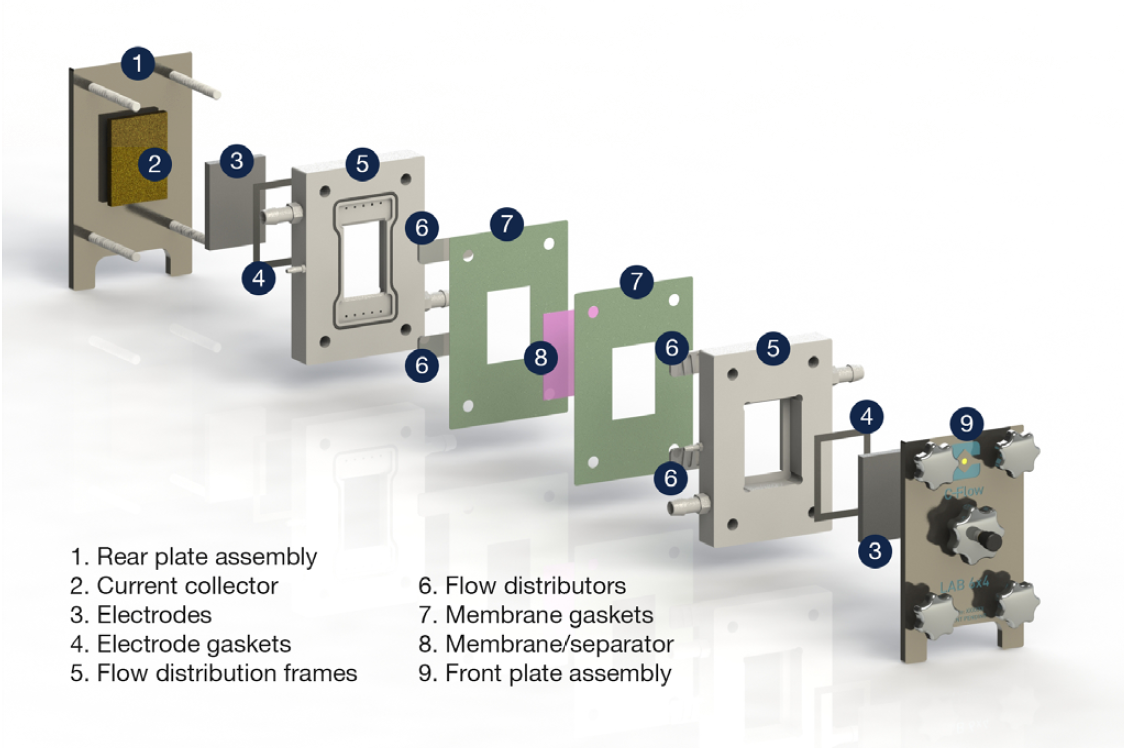 Figures